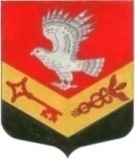 МУНИЦИПАЛЬНОЕ ОБРАЗОВАНИЕ«ЗАНЕВСКОЕ ГОРОДСКОЕ ПОСЕЛЕНИЕ»ВСЕВОЛОЖСКОГО МУНИЦИПАЛЬНОГО РАЙОНАЛЕНИНГРАДСКОЙ ОБЛАСТИСОВЕТ ДЕПУТАТОВ ЧЕТВЕРТОГО СОЗЫВАРЕШЕНИЕ20.12.2022 года										№ 56гп. Янино-1О бюджете МО «Заневское городское поселение» на 2023 год и на плановый период 2024 и 2025 годовРуководствуясь статьей 9 Бюджетного кодекса Российской Федерации, пунктом 1 части 1 статьи 14 и пунктом 2 части 10 статьи 35 Федерального закона от 06.10.2003 № 131-ФЗ «Об общих принципах организации местного самоуправления в Российской Федерации», совет депутатов принял РЕШЕНИЕ:Статья 1. Основные характеристики бюджета муниципального образования «Заневское городское поселение» Всеволожского муниципального района Ленинградской области на 2023 год и на плановый период 2024 и 2025 годов1. Утвердить основные характеристики бюджета МО «Заневское городское поселение» на 2023 год:прогнозируемый общий объем доходов бюджета МО «Заневское городское поселение» в сумме 868 969,8 тысяч рублей;общий объем расходов бюджета МО «Заневское городское поселение» в сумме 1 007 427,1 тысяч рублей;дефицит бюджета МО «Заневское городское поселение» в 138 457,3 тысяч рублей.2. Утвердить основные характеристики бюджета МО «Заневское городское поселение» на плановый период 2024 и 2025 годов:прогнозируемый общий объем доходов бюджета МО «Заневское городское поселение» на 2024 год в сумме 863 835,2 тысяч рублей, на 2025 год в сумме 684 755,8 тысяч рублей;общий объем расходов бюджета МО «Заневское городское поселение» на 2024 год в сумме 891 578,1 тысяч рублей, в том числе условно утвержденные расходы в сумме 16 446,5 тысяч рублей, на 2025 год в сумме 722 298,9 тысяч рублей, в том числе условно утвержденные расходы в сумме 34 173,1 тысяч рублей;дефицит бюджета МО «Заневское городское поселение» на 2024 год в сумме 27 742,9 тысяч рублей, на 2025 год в сумме 37 543,1 тысяч рублей.3. Утвердить источники внутреннего финансирования дефицита бюджета МО «Заневское городское поселение» на 2023 год и плановый период 2024 и 2025 годов согласно приложению 1.4. Утвердить объем резервного фонда МО «Заневское городское поселение»: на 2023 год в сумме 3 000,0 тысячи рублей,на 2024 год в сумме 3 000,0 тысячи рублей,на 2025 год в сумме 3 000,0 тысячи рублей. Статья 2. Доходы бюджета муниципального образования «Заневское городское поселение» Всеволожского муниципального района Ленинградской области на 2023 год и на плановый период 2024 и 2025 годов1. Утвердить в пределах общего объема доходов бюджета МО «Заневское городское поселение», утвержденного статьей 1 настоящего решения, прогнозируемые поступления доходов на 2023 год и на плановый период 2024 и 2025 годов согласно приложению 2. 2. Утвердить в пределах общего объема доходов бюджета МО «Заневское городское поселение», утвержденного статьей 1 настоящего решения, безвозмездные поступления на 2023 год и на плановый период 2024 и 2025 годов согласно приложению 3, Статья 3. Особенности администрирования доходов бюджета муниципального образования «Заневское городское поселение» Всеволожского муниципального района Ленинградской области в 2023 году1. Установить, что задолженность по местным налогам и сборам (по обязательствам, возникшим до 1 января 2006 года) муниципального образования, мобилизуемая на территории поселения, поступает в бюджет МО «Заневское городское поселение».2. Установить, что 5% прибыли муниципальных предприятий, остающейся после уплаты налогов и иных обязательных платежей, зачисляются в бюджет МО «Заневское городское поселение».Статья 4. Бюджетные ассигнования бюджета муниципального образования «Заневское городское поселение» Всеволожского муниципального района Ленинградской области на 2023 год и на плановый период 2024 и 2025 годовУтвердить в пределах общего объема расходов, утвержденного статьей 1 настоящего решения:ведомственную структуру расходов бюджета МО «Заневское городское поселение» на 2023 год и на плановый период 2024 и 2025 годов согласно приложению 4.распределение бюджетных ассигнований по разделам и подразделам классификации расходов бюджетов МО «Заневское городское поселение» на 2023 год и на плановый период 2024 и 2025 годов согласно приложению 5.распределение бюджетных ассигнований по целевым статьям (муниципальным программам и непрограммным направлениям деятельности), группам видов расходов, разделам и подразделам классификации расходов бюджетов МО «Заневское городское поселение» на 2023 год на плановый период 2024 и 2025 годов согласно приложению 6.2. Утвердить общий объем бюджетных ассигнований на исполнение публичных нормативных обязательств:на 2023 год в сумме 204,0 тысяч рублей,на 2024 год в сумме 204,0 тысяч рублей,на 2025 год в сумме 204,0 тысяч рублей.3. Утвердить объем бюджетных ассигнований Дорожного фонда бюджета МО «Заневское городское поселение»:на 2023 год в сумме 64 120,1 тысяч рублей,на 2024 год в сумме 49 180,0 тысяч рублей,на 2025 год в сумме 50 000,0 тысяч рублей.4. Установить, что в соответствии с пунктом 3 и пунктом 8 статьи 217 Бюджетного кодекса Российской Федерации и нормативно-правовыми актами администрации МО «Заневское городское поселение», в ходе исполнения настоящего решения, изменения в сводную бюджетную роспись бюджета МО «Заневское городское поселение» на 2023 год и на плановый период 2024 и 2025 годов вносятся по следующим основаниям, связанным с особенностями исполнения бюджета, без внесения изменений в настоящее решение:в случае перераспределения бюджетных ассигнований, предусмотренных для исполнения публичных нормативных обязательств, – в пределах общего объема указанных ассигнований, утвержденных решением о бюджете на их исполнение в текущем финансовом году, а также с его превышением не более чем на 5% за счет перераспределения средств, зарезервированных в составе утвержденных бюджетных ассигнований;в случае изменения функций и полномочий главных распорядителей, получателей бюджетных средств, а также в связи с передачей муниципального имущества, изменением подведомственности получателей бюджетных средств и при осуществлении органами местного самоуправления бюджетных полномочий, предусмотренных пунктом 5 статьи 154 Бюджетного Кодекса;в случае исполнения судебных актов, предусматривающих обращение взыскания на средства бюджетов бюджетной системы Российской Федерации и (или) предусматривающих перечисление этих средств в счет оплаты судебных издержек, увеличения подлежащих уплате казенным учреждением сумм налогов, сборов, пеней, штрафов, а также социальных выплат (за исключением выплат, отнесенных к публичным нормативным обязательствам), установленных законодательством Российской Федерации;в случае использования (перераспределения) средств резервных фондов, а также средств, иным образом зарезервированных в составе утвержденных бюджетных ассигнований, с указанием в решении о бюджете объема и направлений их использования;в случае перераспределения бюджетных ассигнований, предоставляемых на конкурсной основе;в случае перераспределения бюджетных ассигнований между текущим финансовым годом и плановым периодом – в пределах предусмотренного решением о бюджете общего объема бюджетных ассигнований главному распорядителю бюджетных средств на оказание муниципальных услуг на соответствующий финансовый год;в случае получения уведомления о предоставлении субсидий, субвенций, иных межбюджетных трансфертов, имеющих целевое назначение, и безвозмездных поступлений от физических и юридических лиц сверх объемов, утвержденных решением о бюджете, а также в случае сокращения (возврата при отсутствии потребности) указанных межбюджетных трансфертов;в случаях образования, переименования, реорганизации, ликвидации органов местного самоуправления, перераспределения их полномочий в пределах общего объема средств, предусмотренных настоящим решением на обеспечение их деятельности;в случае увеличения бюджетных ассигнований текущего финансового года на оплату заключенных муниципальных контрактов на поставку товаров, выполнение работ, оказание услуг, подлежавших в соответствии с условиями этих муниципальных контрактов оплате в отчетном финансовом году, в объеме, не превышающем остатка не использованных на начало текущего финансового года бюджетных ассигнований на исполнение указанных муниципальных контрактов в соответствии с требованиями, установленными Бюджетным Кодексом;в случаях перераспределения бюджетных ассигнований между разделами, подразделами, целевыми статьями классификации расходов бюджетов в пределах общего объема бюджетных ассигнований, предусмотренных настоящим решением главному распорядителю бюджетных средств на предоставление бюджетным и автономным учреждениям субсидий на финансовое обеспечение муниципального задания на оказание муниципальных услуг (выполнение работ);в случаях перераспределения бюджетных ассигнований между разделами, подразделами, целевыми статьями и видами расходов классификации расходов бюджетов на сумму, необходимую для выполнения условий софинансирования, установленных для получения субсидий, предоставляемых бюджету муниципального образования из федерального и областного бюджетов, в пределах объема бюджетных ассигнований, предусмотренных главному распорядителю бюджетных средств по соответствующей муниципальной программе;в случаях перераспределения бюджетных ассигнований между разделами, подразделами, целевыми статьями и видами расходов классификации расходов бюджетов в случае создания, реорганизации или изменения типа (подведомственности) муниципальных учреждений и организационно-правовой формы муниципальных унитарных предприятий;в случаях перераспределения бюджетных ассигнований между главными распорядителями бюджетных средств бюджета муниципального образования, разделами, подразделами, целевыми статьями, видами расходов классификации расходов бюджетов в пределах общего объема средств, предусмотренных настоящим решением для финансирования муниципальной программы, после внесения изменений в муниципальную программу;при внесении Министерством финансов Российской Федерации изменений в Указания о порядке применения бюджетной классификации Российской Федерации в части отражения расходов по кодам разделов, подразделов, целевых статей, видов расходов;в случаях перераспределения бюджетных ассигнований между разделами, подразделами, целевыми статьями, видами расходов классификации расходов бюджетов в пределах общего объема бюджетных ассигнований, предусмотренных настоящим решением главному распорядителю бюджетных средств, на сумму денежных взысканий (штрафов) за нарушение условий договоров (соглашений) о предоставлении субсидий бюджетам муниципальных образований из федерального и областного бюджетов, подлежащую возврату в областной бюджет;в случаях перераспределения бюджетных ассигнований между разделами, подразделами, целевыми статьями и видами расходов классификации расходов бюджетов на сумму, необходимую для уплаты штрафов (в том числе административных), пеней (в том числе за несвоевременную уплату налогов и сборов), административных платежей, сборов на основании актов уполномоченных органов и должностных лиц по делам об административных правонарушениях, в пределах общего объема бюджетных ассигнований, предусмотренных главному распорядителю бюджетных средств в текущем финансовом году;5. Установить, что в порядке, установленном нормативными правовыми актами МО «Заневское городское поселение», предоставляются субсидии юридическим лицам (за исключением субсидий государственным (муниципальным) учреждениям), индивидуальным предпринимателям, физическим лицам – производителям товаров, работ, услуг в случаях, установленных настоящим решением.Статья 5. Особенности установления отдельных расходных обязательств и использования бюджетных ассигнований по обеспечению деятельности органов местного самоуправления муниципального образования «Заневское городское поселение» Всеволожского муниципального района Ленинградской области и казенных (автономных, бюджетных) учреждений муниципального образования «Заневское городское поселение» Всеволожского муниципального района Ленинградской области1. Установить, что финансовое обеспечение денежных обязательств, принятых в установленном порядке МО «Заневское городское поселение» и не исполненных по состоянию на 1 января 2023 года, осуществляется в первоочередном порядке в пределах утвержденных бюджетных ассигнований на 2023 год.2. Установить, что для расчета должностных окладов (окладов, ставок заработной платы для педагогических работников) работников муниципальных бюджетных учреждений и муниципальных казенных учреждений МО «Заневское городское поселение» за календарный месяц или за выполнение установленной нормы труда (нормы часов педагогической работы за ставку заработной платы) в порядке, установленном нормативно правовым актом «Об оплате труда работников муниципальных бюджетных учреждений и муниципальных казенных учреждений МО «Заневское городское поселение», с 1 января 2023 года применяется расчетная величина в размере 10 755,00 рублей, с 1 сентября 2023 года применяется расчетная величина в размере 11 725,00 рублей.3. Утвердить размер индексации месячных должностных окладов муниципальных служащих и работников, не замещающих должности муниципальной службы МО «Заневское городское поселение», в 1,09 раза с 1 января 2023 года.4. Утвердить расходы на обеспечение деятельности совета депутатов МО «Заневское городское поселение»:на 2023 год в сумме 10 261,5 тысяч рублей,на 2024 год в сумме 10 261,5 тысяч рублей,на 2025 год в сумме 10 261,5 тысяч рублей.5. Утвердить расходы на обеспечение деятельности администрации МО «Заневское городское поселение»:на 2023 год в сумме 86 870,5 тысяч рублей,на 2024 год в сумме 86 870,5 тысяч рублей,на 2025 год в сумме 86 870,5 тысяч рублей.Статья 6. Межбюджетные трансферты1. Установить, что размер и Порядок предоставления иных межбюджетных трансфертов на осуществление части полномочий по решению вопросов местного значения из бюджета муниципального образования «Заневское городское поселение» Всеволожского муниципального района Ленинградской области в бюджет муниципального образования «Всеволожский муниципальный район» Ленинградской области определяется в соответствии с заключенными соглашениями.Статья 7. Долговая политика муниципального образования «Заневское городское поселение» Всеволожского муниципального района Ленинградской области1. Установить верхний предел муниципального долга МО «Заневское городское поселение»:на 1 января 2024 года по долговым обязательствам МО «Заневское городское поселение» – в сумме 0,0 тысяч рублей, в том числе по муниципальным гарантиям в сумме 0,0 тысяч рублей;на 1 января 2025 года по долговым обязательствам МО «Заневское городское поселение» – в сумме 0,0 тысяч рублей, в том числе по муниципальным гарантиям в сумме 0,0 тысяч рублей;на 1 января 2026 года по долговым обязательствам МО «Заневское городское поселение» – в сумме 0,0 тысяч рублей, в том числе по муниципальным гарантиям в сумме 0,0 тысяч рублей.Объем расходов на обслуживание муниципального долга МО «Заневское городское поселение» в 2023 году и плановом периоде 2024 и 2025 годов не предусматривается. Статья 8. Вступление в силу настоящего решенияНастоящее решение вступает в силу с 01 января 2023 года.Опубликовать настоящее решение в официальных средствах массовой информации.Статья 9. Контроль за исполнением решения 1. Контроль за исполнением настоящего решения возложить на постоянно действующую депутатскую комиссию по экономической политике, бюджету, налогам и инвестициям.Глава муниципального образования				 В.Е. КондратьевПриложение 1 к решениюот  20.12.2022 года № 56ИСТОЧНИКИвнутреннего финансирования дефицита бюджета МО «Заневское городское поселение» на 2023 год и на плановый период 2024 и 2025 годов(тыс. рублей)Приложение 2 к решениюот  20.12.2022 года № 56ДОХОДЫбюджета МО «Заневское городское поселение»  на 2023 год и на плановый период 2024 и 2025 годов(тыс. рублей)Приложение 3  к решению                                                                                                                                 от  20.12.2022 года № 56Приложение 5 к решениюот  20.12.2022 года № 56 Распределение бюджетных ассигнований по разделам и подразделам классификации расходов бюджетовМО «Заневское городское поселение» на 2023 год и на плановый период 2024 и 2025 годов(тыс. руб.)Приложение 6 к решениюот  20.12.2022 года № 56Распределение бюджетных ассигнований по целевым статьям (муниципальным программам и непрограммным направлениям деятельности), группам видов расходов, разделам и подразделам классификации расходов бюджетовМО «Заневское городское поселение» на 2023 год на плановый период 2024 и 2025 годов(тыс. руб.)КодНаименование2023 год2024 год2025 год000 01 05 00 00 00 0000 000Изменение остатков средств на счетах по учету средств бюджета138 457,327 742,937 543,1000 01 05 02 01 130000 000Изменение прочих остатков денежных средств бюджетов городских поселений138 457,327 742,937 543,1Всего источников внутреннего финансирования138 457,327 742,937 543,1КодНаименование2023 год2024 год2025 год1 00 00000 00 0000 000НАЛОГОВЫЕ И НЕНАЛОГОВЫЕ ДОХОДЫ527 171,9544 582,3570 964,91 01 00000 00 0000 000НАЛОГИ НА ПРИБЫЛЬ, ДОХОДЫ185 851,0194 461,4200 444,01 01 02000 01 0000 110Налог на доходы физических лиц185 851,0194 461,4200 444,01 01 02010 01 0000 110Налог на доходы физических лиц с доходов, источником которых является налоговый агент, за исключением доходов, в отношении которых исчисление и уплата налога осуществляются в соответствии со статьями 227, 227.1 и 228 Налогового кодекса Российской Федерации158 301,0164 600,0168 300,01 01 02020 01 0000 110Налог на доходы физических лиц с доходов, полученных от осуществления деятельности физическими лицами, зарегистрированными в качестве индивидуальных предпринимателей, нотариусов, занимающихся частной практикой, адвокатов, учредивших адвокатские кабинеты, и других лиц, занимающихся частной практикой в соответствии со статьей 227  Налогового  кодекса Российской Федерации1 200,01 261,41 324,01 01 02030 01 0000 110Налог на доходы физических лиц с доходов, полученных физическими лицами в соответствии со статьей 228 Налогового кодекса Российской Федерации15 000,016 000,017 000,01 01 02080 01 0000 110Налог на доходы физических лиц в части суммы налога, превышающей 650 000 рублей, относящейся к части налоговой базы, превышающей 5 000 000 рублей (за исключением налога на доходы физических лиц с сумм прибыли контролируемой иностранной компании, в том числе фиксированной прибыли контролируемой иностранной компании)9 000,010 000,011 000,01 01 02090 01 0000 110Налог на доходы физических лиц с сумм прибыли контролируемой иностранной компании, полученной физическими лицами, признаваемыми контролирующими лицами этой компании, перешедшими на особый порядок уплаты на основании подачи в налоговый орган соответствующего уведомления (в части суммы налога, не превышающей 650 000 рублей)350,0400,0420,01 01 02110 01 0000 110Налог на доходы физических лиц с сумм прибыли контролируемой иностранной компании, полученной физическими лицами, признаваемыми контролирующими лицами этой компании, перешедшими на особый порядок уплаты на основании подачи в налоговый орган соответствующего уведомления (в части суммы налога, превышающей 650 000 рублей)2 000,02 200,02 400,01 03 00000 00 0000 000НАЛОГИ НА ТОВАРЫ (РАБОТЫ, УСЛУГИ), РЕАЛИЗУЕМЫЕ НА ТЕРРИТОРИИ РОССИЙСКОЙ ФЕДЕРАЦИИ3 008,23 008,23 008,21 03 02000 01 0000 110Акцизы по подакцизным товарам (продукции), производимым на территории Российской Федерации3 008,23 008,23 008,21 03 02231 01 0000 110Доходы от уплаты акцизов на дизельное топливо, подлежащие распределению между бюджетами субъектов Российской Федерации и местными бюджетами с учетом установленных дифференцированных нормативов отчислений в местные бюджеты1 400,01 400,01 400,01 03 02241 01 0000 110Доходы от уплаты акцизов на моторные масла для дизельных и (или) карбюраторных (инжекторных) двигателей, подлежащие распределению между бюджетами субъектов Российской Федерации и местными бюджетами с учетом установленных дифференцированных нормативов отчислений в местные бюджеты8,28,28,21 03 02251 01 0000 110Доходы от уплаты акцизов на автомобильный бензин, подлежащие распределению между бюджетами субъектов Российской Федерации и местными бюджетами с учетом установленных дифференцированных нормативов отчислений в местные бюджеты1 600,01 600,01 600,01 06 00000 00 0000 000НАЛОГИ НА ИМУЩЕСТВО288 000,0296 800,0317 200,01 06 01000 00 0000 110Налог на имущество физических лиц45 000,045 000,060 000,01 06 01030 13 0000 110Налог на имущество физических лиц, взимаемый по ставкам, применяемым к объектам налогообложения, расположенным в границах городских поселений45 000,045 000,060 000,01 06 06000 00 0000 110Земельный налог243 000,0251 800,0257 200,01 06 06033 13 0000 110Земельный налог с организаций, обладающих земельным участком, расположенным в границах городских поселений200 000,0207 800,0212 200,01 06 06043 13 0000 110Земельный налог с физических лиц, обладающих земельным участком, расположенным в границах городских поселений43 000,044 000,045 000,0Итого налоговые доходыИтого налоговые доходы476 859,2494 269,6520 652,21 11 00000 00 0000 000ДОХОДЫ ОТ ИСПОЛЬЗОВАНИЯ ИМУЩЕСТВА, НАХОДЯЩЕГОСЯ В ГОСУДАРСТВЕННОЙ И МУНИЦИПАЛЬНОЙ СОБСТВЕННОСТИ44 312,744 312,744 312,71 11 05000 00 0000 120Доходы, получаемые  в  виде  арендной  либо  иной платы  за  передачу  в   возмездное   пользование государственного и муниципального  имущества  (за исключением имущества  бюджетных и автономных  учреждений,  а также имущества государственных  и  муниципальных унитарных предприятий, в том числе казенных)43 882,743 882,743 882,71 11 05013 13 0000 120Доходы, получаемые в виде арендной платы за земельные участки, государственная собственность на которые не разграничена и которые расположены в границах городских поселений, а также средства от продажи права на заключение договоров аренды указанных земельных участков7 500,07 500,07 500,01 11 05025 13 0000 120Доходы, получаемые в виде арендной платы, а также средства от продажи права на заключение договоров аренды за земли, находящиеся в собственности городских поселений (за исключением земельных участков муниципальных бюджетных и автономных учреждений)31 133,331 133,331 133,31 11 05075 13 0000 120Доходы от сдачи в аренду имущества, составляющего казну городских поселений (за исключением земельных участков)5 249,45 249,45 249,41 11 09045 13 0000 120Прочие поступления от использования имущества, находящегося в собственности городских поселений (за исключением имущества муниципальных бюджетных и автономных учреждений, а также имущества муниципальных унитарных предприятий, в том числе казенных)430,0430,0430,01 14 00000 00 0000 000ДОХОДЫ ОТ ПРОДАЖИ МАТЕРИАЛЬНЫХ И НЕМАТЕРИАЛЬНЫХ АКТИВОВ6 000,06 000,06 000,01 14 06013 13 0000 430Доходы от продажи земельных участков, государственная собственность на которые не разграничена и которые расположены в границах городских поселений5 000,05 000,05 000,01 14 06313 13 0000 430Плата за увеличение площади земельных участков, находящихся в частной собственности, в результате перераспределения таких земельных участков и земель (или) земельных участков, государственная собственность на которые не разграничена и которые расположены в границах городских поселений1 000,01 000,01 000,0Итого неналоговые доходыИтого неналоговые доходы50 312,750 312,750 312,72 00 00000 00 0000 000БЕЗВОЗМЕЗДНЫЕ ПОСТУПЛЕНИЯ341 797,9319 252,9113 790,92 02 00000 00 0000 000БЕЗВОЗМЕЗДНЫЕ ПОСТУПЛЕНИЯ ИЗ ДРУГИХ БЮДЖЕТОВ БЮДЖЕТНОЙ СИСТЕМЫ РОССИЙСКОЙ ФЕДЕРАЦИИ341 797,9319 252,9113 790,9ВСЕГО ДОХОДОВВСЕГО ДОХОДОВ868 969,8863 835,2684 755,8 БЕЗВОЗМЕЗДНЫЕ ПОСТУПЛЕНИЯ БЕЗВОЗМЕЗДНЫЕ ПОСТУПЛЕНИЯ БЕЗВОЗМЕЗДНЫЕ ПОСТУПЛЕНИЯ БЕЗВОЗМЕЗДНЫЕ ПОСТУПЛЕНИЯ БЕЗВОЗМЕЗДНЫЕ ПОСТУПЛЕНИЯбюджета МО «Заневское городское поселение»на 2023 год на плановый период 2024 и 2025 годовбюджета МО «Заневское городское поселение»на 2023 год на плановый период 2024 и 2025 годовбюджета МО «Заневское городское поселение»на 2023 год на плановый период 2024 и 2025 годовбюджета МО «Заневское городское поселение»на 2023 год на плановый период 2024 и 2025 годовбюджета МО «Заневское городское поселение»на 2023 год на плановый период 2024 и 2025 годов          (тыс. рублей)          (тыс. рублей)          (тыс. рублей)          (тыс. рублей)Код бюджетной классификацииИсточники доходов2023 год2024 год2025 год123452 00 00000 00 0000 000БЕЗВОЗМЕЗДНЫЕ ПОСТУПЛЕНИЯ341 797,9319 252,9113 790,92 02 00000 00 0000 000БЕЗВОЗМЕЗДНЫЕ ПОСТУПЛЕНИЯ ИЗ ДРУГИХ БЮДЖЕТОВ БЮДЖЕТНОЙ СИСТЕМЫ РОССИЙСКОЙ ФЕДЕРАЦИИ341 797,9319 252,9113 790,92 02 10000 00 0000 150ДОТАЦИИ БЮДЖЕТАМ БЮДЖЕТНОЙ СИСТЕМЫ РОССИЙСКОЙ ФЕДЕРАЦИИ94 273,6101 979,6109 126,52 02 16001 13 0000 150Дотации бюджетам городских поселений на выравнивание бюджетной обеспеченности 94 273,6101 979,6109 126,52 02 20000 00 0000 150СУБСИДИИ БЮДЖЕТАМ БЮДЖЕТНОЙ СИСТЕМЫ РОССИЙСКОЙ ФЕДЕРАЦИИ (МЕЖБЮДЖЕТНЫЕ СУБСИДИИ) 45 294,214 945,92 256,92 02 25555 13 0000 150Субсидии бюджетам городских поселений на поддержку государственных программ субъектов Российской Федерации и муниципальных программ формирования современной городской среды29 112,90,00,02 02 29999 00 0000 150Прочие субсидии бюджетам городских поселений16 181,314 945,92 256,92 02 29999 13 0000 150Прочие субсидии бюджетам городских поселений на реализацию областного закона от 28 декабря 2018 года № 147-оз "О старостах сельских населенных пунктов Ленинградской области и содействии участию населения в осуществлении местного самоуправления в иных формах на частях территорий муниципальных образований Ленинградской области" (ППМИ)800,60,00,02 02 29999 13 0000 150Прочие субсидии бюджетам городских поселений на реализацию областного закона от 15 января 2018 года № 3-оз "О содействии участию населения в осуществлении местного самоуправления в иных формах на территориях административных центров и городских поселков муниципальных образований Ленинградской области" (ППМИ)2 101,00,00,02 02 29999 13 0000 150Прочие субсидии бюджетам городских поселений на реализацию мероприятий по проведению капитального ремонта спортивных объектов0,012 666,20,02 02 29999 13 0000 150Прочие субсидии бюджетам городских поселений на обеспечение стимулирующих выплат работникам муниципальных учреждений культуры Ленинградской области1 657,71 657,71 657,72 02 29999 13 0000 150Прочие субсидии бюджетам городских поселений на обеспечение уровня финансирования организаций, осуществляющих спортивную подготовку в соответствии с требованиями федеральных стандартов спортивной подготовки622,0622,0599,22 02 29999 13 0000 150Прочие субсидии бюджетам городских поселений на поддержку развития общественной инфраструктуры муниципального значения11 000,00,00,02 02 30000 00 0000 150СУБВЕНЦИИ БЮДЖЕТАМ БЮДЖЕТНОЙ СИСТЕМЫ РОССИЙСКОЙ ФЕДЕРАЦИИ2 230,12 327,42 407,52 02 30024 13 0000 150Субвенции бюджетам городских поселений на выполнение передаваемых полномочий субъектов Российской Федерации28,228,228,22 02 35118 13 0000 150Субвенции бюджетам городских поселений на осуществление первичного воинского учета на территориях, где отсутствуют военные комиссариаты2 201,92 299,22 379,32 02 40000 00 0000 150ИНЫЕ МЕЖБЮДЖЕТНЫЕ ТРАНСФЕРТЫ 200 000,0200 000,00,02 02 49999 00 0000 150Прочие межбюджетные трансферты, передаваемые бюджетам200 000,0200 000,00,02 02 49999 13 0000 150Прочие межбюджетные трансферты, передаваемые бюджетам городских поселений на благоустройство и озеленение территории в связи с проведением мероприятий, связанных с празднованием очередной годовщины образования Ленинградской области200 000,000,00,02 02 49999 13 0000 150Прочие межбюджетные трансферты, передаваемые бюджетам городских поселений на подготовку и проведение мероприятий, посвященных Дню образования Ленинградской области0,0200 000,00,0Приложение 4 к решениюот  20.12.2022 года № 56Ведомственная структура расходов бюджета МО «Заневское городское поселение»на 2023 год и на плановый период 2024 и 2025 годов (тыс. руб.)НаименованиеМинРзПРЦСРВР2023 г.2024 г.2025 г.НаименованиеМинРзПРЦСРВР2023 г.2024 г.2025 г.АДМИНИСТРАЦИЯ МУНИЦИПАЛЬНОГО ОБРАЗОВАНИЯ "ЗАНЕВСКОЕ ГОРОДСКОЕ ПОСЕЛЕНИЕ" ВСЕВОЛОЖСКОГО МУНИЦИПАЛЬНОГО РАЙОНА ЛЕНИНГРАДСКОЙ ОБЛАСТИ001997 165,6864 870,1677 864,3ОБЩЕГОСУДАРСТВЕННЫЕ ВОПРОСЫ0010100212 710,1169 459,0169 459,0Функционирование Правительства Российской Федерации, высших исполнительных органов государственной власти субъектов Российской Федерации, местных администраций001010486 870,586 870,586 870,5Расходы бюджета МО на обеспечение деятельности омсу МО "Заневское городское поселение" ВМР ЛО001010478.0.00.0000086 870,586 870,586 870,5Непрограммные расходы бюджета МО на обеспечение деятельности главы омсу МО "Заневское городское поселение"001010478.0.02.000003 623,93 623,93 623,9Текущие расходы бюджета МО Заневское городское поселение" на обеспечение деятельности муниципальных учреждений001010478.0.02.100003 623,93 623,93 623,9Расходы бюджета на выплаты по оплате труда работников омсу МО "Заневское городское поселение"001010478.0.02.100013 623,93 623,93 623,9Расходы на выплаты персоналу в целях обеспечения выполнения функций государственными (муниципальными) органами, казенными учреждениями, органами управления государственными внебюджетными фондами001010478.0.02.100011003 623,93 623,93 623,9Непрограммные расходы бюджета МО на обеспечение деятельности омсу-администрации МО "Заневское городское поселение" ВМР ЛО001010478.0.03.0000083 246,683 246,683 246,6Текущие расходы бюджета МО "Заневское городское поселение" на обеспечение деятельности муниципальных учреждений001010478.0.03.1000083 246,683 246,683 246,6Расходы на выплаты персоналу государственных (муниципальных) органов001010478.0.03.1000179 011,279 011,279 011,2Расходы на выплаты персоналу в целях обеспечения выполнения функций государственными (муниципальными) органами, казенными учреждениями, органами управления государственными внебюджетными фондами001010478.0.03.1000110079 011,279 011,279 011,2Расходы на обеспечение функций омсу МО "Заневское городское поселение"001010478.0.03.100024 235,44 235,44 235,4Закупка товаров, работ и услуг для обеспечения государственных (муниципальных) нужд001010478.0.03.100022004 180,44 180,44 180,4Иные бюджетные ассигнования001010478.0.03.1000280055,055,055,0Резервные фонды00101113 000,03 000,03 000,0Непрограммные расходы бюджета МО "Заневское городское поселение" ВМР ЛО001011179.0.00.000003 000,03 000,03 000,0Расходы бюджета МО по формированию резервных фондов001011179.0.02.000003 000,03 000,03 000,0Текущие расходы бюджета МО "Заневское городское поселение" на обеспечение деятельности муниципальных учреждений001011179.0.02.100003 000,03 000,03 000,0Резервные фонды омсу001011179.0.02.199993 000,03 000,03 000,0Иные бюджетные ассигнования001011179.0.02.199998003 000,03 000,03 000,0Другие общегосударственные вопросы0010113122 839,679 588,579 588,5МП "Развитие территорий, на которых осуществляются иные формы местного самоуправления"001011307.0.00.000001 022,61 022,61 022,6Комплекс процессных мероприятий МП "Развитие территорий, на которых осуществляются иные формы местного самоуправления"001011307.4.00.000001 022,61 022,61 022,6Комплекс процессных мероприятий "Комплексное развитие и благоустройство территории на которых осуществляются иные формы местного самоуправления"001011307.4.01.000001 022,61 022,61 022,6Выплата материального стимулирования (членам общественного совета) на исполнение полномочий001011307.4.01.100031 022,61 022,61 022,6Закупка товаров, работ и услуг для обеспечения государственных (муниципальных) нужд001011307.4.01.100032001 022,61 022,61 022,6Непрограммные расходы бюджета МО "Заневское городское поселение" ВМР ЛО001011379.0.00.00000121 817,078 565,978 565,9Расходы бюджета МО на финансовое обеспечение автономных и бюджетных учреждений МО "Заневское городское поселение"001011379.0.01.00000115 457,074 905,974 905,9Текущие расходы бюджета МО "Заневское городское поселение" на обеспечение деятельности муниципальных учреждений001011379.0.01.10000115 457,074 905,974 905,9Расходы бюджета МО на обеспечение выполнения функций муниципального казенного учреждения "Центр оказания услуг"001011379.0.01.15000115 457,074 905,974 905,9Расходы на выплаты персоналу в целях обеспечения выполнения функций государственными (муниципальными) органами, казенными учреждениями, органами управления государственными внебюджетными фондами001011379.0.01.1500010048 911,248 911,248 911,2Закупка товаров, работ и услуг для обеспечения государственных (муниципальных) нужд001011379.0.01.1500020026 655,825 704,725 704,7Капитальные вложения в объекты государственной (муниципальной) собственности001011379.0.01.1500040039 600,0Иные бюджетные ассигнования001011379.0.01.15000800290,0290,0290,0Расходы бюджета МО по перечислению взносов, сборов и иных платежей, а также уплате прочих налогов001011379.0.06.00000125,0125,0125,0Текущие расходы бюджета МО "Заневское городское поселение" на обеспечение деятельности муниципальных учреждений001011379.0.06.10000125,0125,0125,0Прочие расходы бюджета МО "Заневское городское поселение"001011379.0.06.19900125,0125,0125,0Расходы бюджета на перечисление ежегодных членских взносов в Совет МО001011379.0.06.1990325,025,025,0Иные бюджетные ассигнования001011379.0.06.1990380025,025,025,0Расходы бюджета на уплату прочих налогов, сборов и иных платежей001011379.0.06.19904100,0100,0100,0Иные бюджетные ассигнования001011379.0.06.19904800100,0100,0100,0Расходы бюджета МО на проведение муниципальных районных мероприятий, оздоровительных кампаний, приобретению (изготовлению) подарочной и сувенирной продукции и иные расходы001011379.0.07.000005 100,02 400,02 400,0Расходы бюджета МО на реализацию мероприятий муниципальных программ, реализуемых на территории МО "Заневское городское поселение"001011379.0.07.200005 100,02 400,02 400,0Мероприятия в рамках реализации непрограммных расходов бюджета МО "Заневское городское поселение"001011379.0.07.299005 100,02 400,02 400,0Расходы бюджета на обеспечение проведения мероприятий001011379.0.07.299012 400,02 400,02 400,0Закупка товаров, работ и услуг для обеспечения государственных (муниципальных) нужд001011379.0.07.299012002 400,02 400,02 400,0Иные расходы бюджета МО "Заневское городское поселение"001011379.0.07.299032 700,0Закупка товаров, работ и услуг для обеспечения государственных (муниципальных) нужд001011379.0.07.299032002 700,0Расходы бюджета на пресечение нарушений законодательства в сфере благоустройства территории МО001011379.0.10.00000710,0710,0710,0Прочие расходы бюджета МО "Заневское городское поселение"001011379.0.10.10000710,0710,0710,0Расходы бюджета на выявление и демонтаж нестационарных торговых объектов на территории МО001011379.0.10.10001710,0710,0710,0Закупка товаров, работ и услуг для обеспечения государственных (муниципальных) нужд001011379.0.10.10001200710,0710,0710,0Расходы бюджета МО на поощрение за заслуги в развитии местного самоуправления и перед МО "Заневское городское поселение" ВМР ЛО001011379.0.15.00000425,0425,0425,0Текущие расходы бюджета МО "Заневское городское поселение" на обеспечение деятельности муниципальных учреждений001011379.0.15.10000425,0425,0425,0Расходы бюджета на выплату единовременного вознаграждения при вручении почетной грамоты главы МО "Заневское городское поселение" ВМР ЛО001011379.0.15.10005150,0150,0150,0Социальное обеспечение и иные выплаты населению001011379.0.15.10005300150,0150,0150,0Расходы бюджета на выплату единовременного вознаграждения при вручении почетной грамоты администрации МО "Заневское городское поселение" ВМР ЛО001011379.0.15.10006125,0125,0125,0Социальное обеспечение и иные выплаты населению001011379.0.15.10006300125,0125,0125,0Расходы бюджета на выплату единовременного вознаграждения про присвоении звания "Почетный житель муниципального образования "Заневское городское поселение" Всеволожского муниципального района Ленинградской области"001011379.0.15.10011150,0150,0150,0Социальное обеспечение и иные выплаты населению001011379.0.15.10011300150,0150,0150,0НАЦИОНАЛЬНАЯ ОБОРОНА00102002 201,92 299,22 379,3Мобилизационная и вневойсковая подготовка00102032 201,92 299,22 379,3Непрограммные расходы бюджета МО "Заневское городское поселение" ВМР ЛО001020379.0.00.000002 201,92 299,22 379,3Расходы бюджета МО на обеспечение выполнения омсу МО отдельных гос.полномочий РФ001020379.0.03.000002 201,92 299,22 379,3Расходы на осуществление первичного воинского учета на территориях, где отсутствуют военные комиссариаты001020379.0.03.511802 201,92 299,22 379,3Расходы на выплаты персоналу в целях обеспечения выполнения функций государственными (муниципальными) органами, казенными учреждениями, органами управления государственными внебюджетными фондами001020379.0.03.511801002 201,92 299,22 379,3НАЦИОНАЛЬНАЯ БЕЗОПАСНОСТЬ И ПРАВООХРАНИТЕЛЬНАЯ ДЕЯТЕЛЬНОСТЬ001030011 858,29 383,28 738,2Гражданская оборона00103098 730,06 255,05 510,0МП "Безопасность МО "Заневское городское поселение"001030905.0.00.000008 730,06 255,05 510,0Комплекс процессных мероприятий МП "Безопасность МО "Заневское городское поселение"001030905.4.00.000008 730,06 255,05 510,0Комплекс процессных мероприятий "Гражданская оборона и защита населения и территории от чрезвычайных ситуаций"001030905.4.01.000005 535,03 035,03 035,0Расходы бюджета муниципального образования на организацию и проведение учений и тренировок с персоналом001030905.4.01.2500180,0100,0100,0Закупка товаров, работ и услуг для обеспечения государственных (муниципальных) нужд001030905.4.01.2500120080,0100,0100,0Расходы бюджета по созданию и пополнению запасов средств индивидуальной защиты, материально-технических, медицинских и других средств001030905.4.01.25002250,0250,0250,0Закупка товаров, работ и услуг для обеспечения государственных (муниципальных) нужд001030905.4.01.25002200250,0250,0250,0Расходы бюджета муниципального образования на устройство, содержание (обслуживание) систем оповещения расположенных на территории МО001030905.4.01.250034 905,02 685,02 685,0Закупка товаров, работ и услуг для обеспечения государственных (муниципальных) нужд001030905.4.01.250032004 905,02 685,02 685,0Расходы бюджета на проектирование системы оповещения001030905.4.01.25004300,0Закупка товаров, работ и услуг для обеспечения государственных (муниципальных) нужд001030905.4.01.25004200300,0Комплекс процессных мероприятий "Профилактика правонарушений, террористических и экстремистских угроз"001030905.4.02.000002 670,02 690,01 940,0Расходы бюджета муниципального образования на содержание (обслуживание) систем видеонаблюдения расположенных на территории МО001030905.4.02.250011 700,01 700,01 700,0Закупка товаров, работ и услуг для обеспечения государственных (муниципальных) нужд001030905.4.02.250012001 700,01 700,01 700,0Прочие расходы бюджета на обеспечение безопасности на территории МО001030905.4.02.25002120,0140,0160,0Закупка товаров, работ и услуг для обеспечения государственных (муниципальных) нужд001030905.4.02.25002200120,0140,0160,0Расходы бюджета на выпуск и приобретение информационной литературы, методических пособий, знаков безопасности001030905.4.02.2500380,080,080,0Закупка товаров, работ и услуг для обеспечения государственных (муниципальных) нужд001030905.4.02.2500320080,080,080,0Расходы бюджета по проектированию систем видеонаблюдения в населенных пунктах МО001030905.4.02.25004770,0770,0Закупка товаров, работ и услуг для обеспечения государственных (муниципальных) нужд001030905.4.02.25004200770,0770,0Комплекс процессных мероприятий "Обеспечение первичных мер пожарной безопасности, безопасности людей на водных объектах"001030905.4.03.00000525,0530,0535,0Расходы бюджета по приобретению первичных средств пожаротушения и защиты для НАСФ и ДПД001030905.4.03.25001100,0100,0100,0Закупка товаров, работ и услуг для обеспечения государственных (муниципальных) нужд001030905.4.03.25001200100,0100,0100,0Расходы бюджета на установку знаков пожарной безопасности и безопасности людей на водных объектах001030905.4.03.25002150,0150,0150,0Закупка товаров, работ и услуг для обеспечения государственных (муниципальных) нужд001030905.4.03.25002200150,0150,0150,0Расходы бюджета на противопожарную опашку001030905.4.03.2500375,080,085,0Закупка товаров, работ и услуг для обеспечения государственных (муниципальных) нужд001030905.4.03.2500320075,080,085,0Расходы бюджета на содержание пожарных водоемов в населенных пунктах МО001030905.4.03.25004200,0200,0200,0Закупка товаров, работ и услуг для обеспечения государственных (муниципальных) нужд001030905.4.03.25004200200,0200,0200,0Другие вопросы в области национальной безопасности и правоохранительной деятельности00103143 128,23 128,23 228,2МП "Безопасность МО "Заневское городское поселение"001031405.0.00.000003 100,03 100,03 200,0Комплекс процессных мероприятий МП "Безопасность МО "Заневское городское поселение"001031405.4.00.000003 100,03 100,03 200,0Комплекс процессных мероприятий "Профилактика правонарушений, террористических и экстремистских угроз"001031405.4.02.000003 100,03 100,03 200,0Приобретение имущества для добровольной Народной дружины001031405.4.02.25005100,0100,0100,0Закупка товаров, работ и услуг для обеспечения государственных (муниципальных) нужд001031405.4.02.25005200100,0100,0100,0Расходы бюджета на осуществление выплат за участие в деятельности Народной дружины по охране общественного порядка001031405.4.02.250063 000,03 000,03 100,0Расходы на выплаты персоналу в целях обеспечения выполнения функций государственными (муниципальными) органами, казенными учреждениями, органами управления государственными внебюджетными фондами001031405.4.02.250061003 000,03 000,03 100,0Расходы бюджета МО на обеспечение деятельности омсу МО "Заневское городское поселение" ВМР ЛО001031478.0.00.0000028,228,228,2Непрограммные расходы бюджета МО по выполнению омсу государственных полномочий ЛО001031478.0.04.0000028,228,228,2Расходы бюджета МО за счет средств бюджета ЛО по выполнению омсу государственных полномочий ЛО001031478.0.04.7000028,228,228,2Субвенция бюджету МО на реализацию мероприятий в сфере административных правоотношений001031478.0.04.7134028,228,228,2Закупка товаров, работ и услуг для обеспечения государственных (муниципальных) нужд001031478.0.04.7134020028,228,228,2НАЦИОНАЛЬНАЯ ЭКОНОМИКА0010400280 603,1252 834,050 054,0Дорожное хозяйство (дорожные фонды)001040964 120,149 180,050 000,0МП "Развитие автомобильных дорог МО "Заневское городское поселение"001040908.0.00.0000064 120,149 180,050 000,0Комплекс процессных мероприятий МП "Развитие автомобильных дорог МО "Заневское городское поселение"001040908.4.00.0000064 120,149 180,050 000,0Комплекс процессных мероприятий "Проектирование строительства а/дорог, разработка схем организации дорожного движение"001040908.4.01.0000010 541,43 500,03 500,0Проектирование строительства а/дорог, разработке схем организации дорожного движения001040908.4.01.280012 500,03 000,03 000,0Закупка товаров, работ и услуг для обеспечения государственных (муниципальных) нужд001040908.4.01.280012002 500,03 000,03 000,0Строительный надзор в отношении автомобильных дорог местного значения001040908.4.01.28002500,0500,0500,0Закупка товаров, работ и услуг для обеспечения государственных (муниципальных) нужд001040908.4.01.28002200500,0500,0500,0Софинансирование из областного бюджета на поддержку развития общественной инфраструктуры муниципального значения001040908.4.01.S48407 541,4Закупка товаров, работ и услуг для обеспечения государственных (муниципальных) нужд001040908.4.01.S48402007 541,4Комплекс процессных мероприятий "Ремонт автомобильных дорог"001040908.4.02.0000053 578,745 680,046 500,0Расходы бюджета по проведению кап.ремонта, ремонта, строительства а/дорог на территории МО, содержанию и оборудованию а/дорог общего пользования001040908.4.02.4800135 838,727 940,028 760,0Закупка товаров, работ и услуг для обеспечения государственных (муниципальных) нужд001040908.4.02.4800120035 838,727 940,028 760,0Расходы бюджета по содержанию и оборудованию а/дорог общего пользования местного значения и проездов к дворовым территориям001040908.4.02.4800217 740,017 740,017 740,0Закупка товаров, работ и услуг для обеспечения государственных (муниципальных) нужд001040908.4.02.4800220017 740,017 740,017 740,0Другие вопросы в области национальной экономики0010412216 483,0203 654,054,0МП "Обеспечение благоприятного инвестиционного климата на территории МО "Заневское городское поселение"001041209.0.00.000003 654,03 654,054,0Комплекс процессных мероприятий МП "Обеспечение благоприятного инвестиционного климата на территории МО "Заневское городское поселение"001041209.4.00.000003 654,03 654,054,0Комплекс процессных мероприятий "Борьба с борщевиком Сосновского"001041209.4.01.000003 654,03 654,054,0Расходы бюджета на выполнение кадастровых работ001041209.4.01.290011 100,01 100,0Закупка товаров, работ и услуг для обеспечения государственных (муниципальных) нужд001041209.4.01.290012001 100,01 100,0Расходы на обслуживание геодезического прибора001041209.4.01.2900254,054,054,0Закупка товаров, работ и услуг для обеспечения государственных (муниципальных) нужд001041209.4.01.2900220054,054,054,0Расходы на демонтажи самовольно размещенных объектов и элементов благоустройства001041209.4.01.290031 000,01 000,0Закупка товаров, работ и услуг для обеспечения государственных (муниципальных) нужд001041209.4.01.290032001 000,01 000,0Расходы на обновление картографических материалов001041209.4.01.290041 500,01 500,0Закупка товаров, работ и услуг для обеспечения государственных (муниципальных) нужд001041209.4.01.290042001 500,01 500,0МП "Обеспечение устойчивого комплексного развития территории МО "Заневское городское поселение" ВМР ЛО001041210.0.00.00000208 444,0200 000,0Комплекс процессных мероприятий МП "Обеспечение устойчивого комплексного развития территории МО "Заневское городское поселение"001041210.4.00.00000208 444,0200 000,0Комплекс процессных мероприятий "Разработка кадастровых планов, правил землепользования и застройки МО "Заневское городское поселение"001041210.4.01.00000208 444,0200 000,0Разработка проекта комплексного развития территории МО001041210.4.01.21103208 244,0200 000,0Капитальные вложения в объекты государственной (муниципальной) собственности001041210.4.01.21103400208 244,0200 000,0Расходы бюджета на выполнение кадастровых работ001041210.4.01.21111200,0Закупка товаров, работ и услуг для обеспечения государственных (муниципальных) нужд001041210.4.01.21111200200,0МП "Формирование городской инфраструктуры МО "Заневское городское поселение"001041212.0.00.000004 385,0Комплекс процессных мероприятий МП "Формирование городской инфраструктуры МО "Заневское городское поселение001041212.4.00.000004 385,0Комплекс процессных мероприятий "Формирование городской инфраструктуры МО "Заневское городское поселение001041212.4.01.000004 385,0проведение кадастровых работ по подготовке тех.планов для внесения сведений в ЕГРН001041212.4.01.220014 210,0Закупка товаров, работ и услуг для обеспечения государственных (муниципальных) нужд001041212.4.01.220012004 210,0Оценка объектов инженерной инфраструктуры001041212.4.01.22003175,0Закупка товаров, работ и услуг для обеспечения государственных (муниципальных) нужд001041212.4.01.22003200175,0ЖИЛИЩНО-КОММУНАЛЬНОЕ ХОЗЯЙСТВО0010500378 063,4325 901,5353 984,5Жилищное хозяйство0010501887,3717,0717,0МП "Обеспечение качественным жильем граждан на территории МО "Заневское городское поселение"001050103.0.00.00000287,3117,0117,0Комплекс процессных мероприятий МП "Обеспечение качественным жильем граждан на территории МО "Заневское городское поселение"001050103.4.00.00000287,3117,0117,0Комплекс процессных мероприятий "Улучшение жилищных условий граждан, нуждающихся в жилых помещениях"001050103.4.01.00000287,3117,0117,0Расходы бюджета на приобретение коммунальных услуг для муниципального жилого фонда001050103.4.01.43001287,3117,0117,0Закупка товаров, работ и услуг для обеспечения государственных (муниципальных) нужд001050103.4.01.43001200287,3117,0117,0Непрограммные расходы бюджета МО "Заневское городское поселение" ВМР ЛО001050179.0.00.00000600,0600,0600,0Расходы бюджета МО по перечислению взносов, сборов и иных платежей, а также уплате прочих налогов001050179.0.06.00000600,0600,0600,0Текущие расходы бюджета МО "Заневское городское поселение" на обеспечение деятельности муниципальных учреждений001050179.0.06.10000600,0600,0600,0Прочие расходы бюджета МО "Заневское городское поселение"001050179.0.06.19900600,0600,0600,0Расходы бюджета по перечислению взносов в некоммерческую организацию "Фонд кап.ремонта многоквартирных домов ЛО"001050179.0.06.19902600,0600,0600,0Закупка товаров, работ и услуг для обеспечения государственных (муниципальных) нужд001050179.0.06.19902200600,0600,0600,0Коммунальное хозяйство001050223 291,423 160,023 160,0МП "Обеспечение устойчивого функционирования и развития коммунальной и инженерной инфраструктуры и повышение энергоэффективности на территории МО "Заневское городское поселение"001050204.0.00.0000023 191,423 060,023 060,0Комплекс процессных мероприятий МП "Обеспечение устойчивого функционирования и развития коммунальной и инженерной инфраструктуры и повышение энергоэффективности на территории МО "Заневское городское поселение"001050204.4.00.0000015 287,323 060,023 060,0Основное мероприятие "Мероприятия по системам электроснабжения"001050204.4.01.0000087,3Расходы бюджета на технологическое присоединение к электрическим системам001050204.4.01.2400187,3Закупка товаров, работ и услуг для обеспечения государственных (муниципальных) нужд001050204.4.01.2400120087,3Основное мероприятие "Мероприятия по газификации населенных пунктов МО "Заневское городское поселение"001050204.4.02.000002 000,02 000,02 000,0Расходы бюджета МО в части осуществления расходов на техническое обслуживание сетей газопровода на территории МО, выполнение мероприятий по технологическому присоединению001050204.4.02.240352 000,02 000,02 000,0Закупка товаров, работ и услуг для обеспечения государственных (муниципальных) нужд001050204.4.02.240352002 000,02 000,02 000,0Комплекс процессных мероприятий "Мероприятия по системе теплоснабжения населенных пунктов МО "Заневское городское поселение"001050204.4.04.0000013 000,021 060,021 060,0Расходы бюджета на актуализацию схемы теплоснабжения001050204.4.04.240141 600,03 500,03 500,0Закупка товаров, работ и услуг для обеспечения государственных (муниципальных) нужд001050204.4.04.240142001 600,03 500,03 500,0Подготовка объектов теплоснабжения к ОЗП001050204.4.04.2401511 000,017 160,017 160,0Закупка товаров, работ и услуг для обеспечения государственных (муниципальных) нужд001050204.4.04.2401520011 000,017 160,017 160,0Расходы бюджета на осуществление строительного контроля за проведением работ по подготовке к ОЗП001050204.4.04.24016400,0400,0400,0Закупка товаров, работ и услуг для обеспечения государственных (муниципальных) нужд001050204.4.04.24016200400,0400,0400,0Комплекс процессных мероприятий "Капитальный ремонт общего имущества в многоквартирных домах"001050204.4.07.00000200,0Расходы на капитальный ремонт общего имущества в многоквартирных домах001050204.4.07.24001200,0Закупка товаров, работ и услуг для обеспечения государственных (муниципальных) нужд001050204.4.07.24001200200,0Мероприятия, направленные на достижение целей проектов МП "Обеспечение устойчивого функционирования и развития коммунальной и инженерной инфраструктуры и повышение энергоэффективности на территории МО "Заневское городское поселение"001050204.8.00.000007 904,1Мероприятия, направленные на достижение целей проектов "Водоснабжения и водоотведения населенных пунктов МО "Заневское городское поселение"001050204.8.03.000007 904,1Проектирование и строительство сетей инженерно-технического обеспечения001050204.8.03.240357 904,1Закупка товаров, работ и услуг для обеспечения государственных (муниципальных) нужд001050204.8.03.240352007 904,1Муниципальная программа "Программа производственного контроля за качеством питьевой воды на территории муниципального образования "Заневское городское поселение" Всеволожского муниципального района Ленинградской области"001050211.0.00.00000100,0100,0100,0Комплекс процессных мероприятий МП "Производственного контроля за качеством питьевой воды на территории МО"001050211.4.00.00000100,0100,0100,0Комплекс процессных мероприятий "Контроль за качеством питьевой воды"001050211.4.01.00000100,0100,0100,0Расходы бюджета по контролю за микробным и химическим составом воды в источниках водоснабжения, расположенных на территории МО"001050211.4.01.21101100,0100,0100,0Закупка товаров, работ и услуг для обеспечения государственных (муниципальных) нужд001050211.4.01.21101200100,0100,0100,0Благоустройство0010503353 326,9302 024,5330 107,5МП "Благоустройство и санитарное содержание территории МО "Заневское городское поселение"001050306.0.00.00000316 049,7301 112,0329 195,0Комплекс процессных мероприятий МП "Благоустройство и санитарное содержание территории МО "Заневское городское поселение"001050306.4.00.00000316 049,7301 112,0329 195,0Комплекс процессных мероприятий "Санитарное содержание территории МО"001050306.4.01.00000201 134,0215 334,0236 454,0Расходы бюджета по санитарному содержанию территории МО001050306.4.01.26001197 000,0211 200,0232 320,0Закупка товаров, работ и услуг для обеспечения государственных (муниципальных) нужд001050306.4.01.26001200197 000,0211 200,0232 320,0Расходы бюджета на сбор, вывоз и размещение ТБО с несанкционированных свалок001050306.4.01.260023 334,03 334,03 334,0Закупка товаров, работ и услуг для обеспечения государственных (муниципальных) нужд001050306.4.01.260022003 334,03 334,03 334,0Расходы бюджета на проведение работ по дезинсекции и дератизации на территории МО001050306.4.01.26003200,0200,0200,0Закупка товаров, работ и услуг для обеспечения государственных (муниципальных) нужд001050306.4.01.26003200200,0200,0200,0Ремонт контейнеров и площадок для сбора ТБО001050306.4.01.26007600,0600,0600,0Закупка товаров, работ и услуг для обеспечения государственных (муниципальных) нужд001050306.4.01.26007200600,0600,0600,0Комплекс процессных мероприятий "Озеленение и развитие уровня благоустройства территории МО"001050306.4.02.0000047 015,712 948,012 948,0Расходы бюджета на борьбу с борщевиком Сосновского001050306.4.02.26007300,0300,0300,0Закупка товаров, работ и услуг для обеспечения государственных (муниципальных) нужд001050306.4.02.26007200300,0300,0300,0Расходы бюджета на благоустройство территории, детских площадок, а/стоянок, приобретение, доставку и установку малых архитектурных форм для оборудования детских и спортивных площадок, парков и мест отдыха001050306.4.02.2600816 000,0700,0700,0Закупка товаров, работ и услуг для обеспечения государственных (муниципальных) нужд001050306.4.02.2600820016 000,0700,0700,0Расходы бюджета на озеленение территории МО001050306.4.02.260094 745,32 200,02 200,0Закупка товаров, работ и услуг для обеспечения государственных (муниципальных) нужд001050306.4.02.260092004 745,32 200,02 200,0Расходы бюджета на очистку водоотводных канав с восстановлением водотока001050306.4.02.260113 500,03 600,03 600,0Закупка товаров, работ и услуг для обеспечения государственных (муниципальных) нужд001050306.4.02.260112003 500,03 600,03 600,0Расходы бюджета на проведение ремонта и обслуживание детских и спортивных площадок на территории МО001050306.4.02.260122 207,72 000,02 000,0Закупка товаров, работ и услуг для обеспечения государственных (муниципальных) нужд001050306.4.02.260122002 207,72 000,02 000,0Закупка, установка и ремонт информационных стендов001050306.4.02.26014350,0350,0350,0Закупка товаров, работ и услуг для обеспечения государственных (муниципальных) нужд001050306.4.02.26014200350,0350,0350,0Расходы бюджета на изготовление, установку и содержание декоративных ограждений на территории МО001050306.4.02.26015600,0600,0600,0Закупка товаров, работ и услуг для обеспечения государственных (муниципальных) нужд001050306.4.02.26015200600,0600,0600,0Расходы бюджета на устройство и содержание велодорожек001050306.4.02.260205 451,0Закупка товаров, работ и услуг для обеспечения государственных (муниципальных) нужд001050306.4.02.260202005 451,0Расходы бюджета на осуществление отлова и стерилизацию безнадзорных, бродячих животных на территории МО001050306.4.02.26024100,0198,0198,0Закупка товаров, работ и услуг для обеспечения государственных (муниципальных) нужд001050306.4.02.26024200100,0198,0198,0Расходы бюджета на устройство пешеходных дорожек на территории МО001050306.4.02.260252 500,03 000,03 000,0Закупка товаров, работ и услуг для обеспечения государственных (муниципальных) нужд001050306.4.02.260252002 500,03 000,03 000,0Расходы бюджета муниципального образования на снос самовольных построек001050306.4.02.2602611 261,7Закупка товаров, работ и услуг для обеспечения государственных (муниципальных) нужд001050306.4.02.2602620011 261,7Комплекс процессных мероприятий "Праздничное оформление поселения"001050306.4.03.000001 400,0700,0700,0Расходы бюджета на приобретение праздничной атрибутики001050306.4.03.260201 000,0300,0300,0Закупка товаров, работ и услуг для обеспечения государственных (муниципальных) нужд001050306.4.03.260202001 000,0300,0300,0Расходы бюджета по аренде рекламных уличных стоек и конструкций001050306.4.03.26021400,0400,0400,0Закупка товаров, работ и услуг для обеспечения государственных (муниципальных) нужд001050306.4.03.26021200400,0400,0400,0Комплекс процессных мероприятий "Содержание и ремонт сетей электроснабжения"001050306.4.04.0000063 300,069 630,076 593,0Расходы бюджета на ремонт, содержание и обслуживание уличного освещения001050306.4.04.2602341 800,045 980,050 578,0Закупка товаров, работ и услуг для обеспечения государственных (муниципальных) нужд001050306.4.04.2602320041 800,045 980,050 578,0Расходы бюджета на приобретение электрической энергии для нужд муниципального образования001050306.4.04.2603121 500,023 650,026 015,0Закупка товаров, работ и услуг для обеспечения государственных (муниципальных) нужд001050306.4.04.2603120021 500,023 650,026 015,0Комплекс процессных мероприятий "Проектирование и экспертиза объектов благоустройства"001050306.4.05.000003 200,02 500,02 500,0Расходы бюджета по проектированию и экспертизе объектов благоустройства001050306.4.05.260102 200,02 200,02 200,0Закупка товаров, работ и услуг для обеспечения государственных (муниципальных) нужд001050306.4.05.260102002 200,02 200,02 200,0Расходы бюджета по строительному надзору за объектами благоустройства001050306.4.05.260111 000,0300,0300,0Закупка товаров, работ и услуг для обеспечения государственных (муниципальных) нужд001050306.4.05.260112001 000,0300,0300,0МП "Развитие территорий, на которых осуществляются иные формы местного самоуправления"001050307.0.00.000003 814,1912,5912,5Комплекс процессных мероприятий МП "Развитие территорий, на которых осуществляются иные формы местного самоуправления"001050307.4.00.000003 814,1912,5912,5Комплекс процессных мероприятий "Комплексное развитие и благоустройство территории, на которых осуществляются иные формы местного самоуправления"001050307.4.01.000003 814,1912,5912,5Софинансирование из бюджета муниципального образования на реализацию областного закона от 12 мая 2018 года № 03-оз "О содействии развитию иных форм местного самоуправления на части территорий населенных пунктов Ленинградской области, являющихся административными центрами поселений"001050307.4.01.S46602 501,0400,0400,0Закупка товаров, работ и услуг для обеспечения государственных (муниципальных) нужд001050307.4.01.S46602002 501,0400,0400,0Расходы бюджета МО в части софинансирования областного закона от 28.12.2018 г. № 147-оз "О старостах сельских населенных пунктов Ленинградской области и содействии участию населения в осуществлении местного самоуправления в иных формах на частях территорий муниципальных образований Ленинградской области"001050307.4.01.S47701 313,1512,5512,5Закупка товаров, работ и услуг для обеспечения государственных (муниципальных) нужд001050307.4.01.S47702001 313,1512,5512,5МП "Комфортная городская среда на территории МО "Заневское городское поселение"001050314.0.00.0000033 463,1Федеральный проект "Комфортная городская среда"001050314.1.00.0000033 463,1Софинансирование в рамках расходов по реализации программы комфортная городская среда на частях территорий муниципальных образований Ленинградской области001050314.1.F2.0000033 463,1Реализация программы комфортная городская среда на частях территорий муниципальных образований Ленинградской области001050314.1.F2.5555033 463,1Закупка товаров, работ и услуг для обеспечения государственных (муниципальных) нужд001050314.1.F2.5555020033 463,1Другие вопросы в области жилищно-коммунального хозяйства0010505557,8Непрограммные расходы бюджета МО "Заневское городское поселение" ВМР ЛО001050579.0.00.00000557,8Расходы бюджета МО на финансовое обеспечение автономных и бюджетных учреждений МО "Заневское городское поселение"001050579.0.01.00000557,8Текущие расходы бюджета МО "Заневское городское поселение" на обеспечение деятельности муниципальных учреждений001050579.0.01.10000557,8Субсидия на выполнение муниципального задания МБУ "Память"001050579.0.01.16000557,8Предоставление субсидий бюджетным, автономным учреждениям и иным некоммерческим организациям001050579.0.01.16000600557,8ОБРАЗОВАНИЕ00107005 461,64 315,34 315,3Молодежная политика00107075 461,64 315,34 315,3МП "Развитие молодежной политики на территории МО "Заневское городское поселение"001070713.0.00.000005 461,64 315,34 315,3Комплекс процессных мероприятий МП "Развитие молодежной политики на территории МО "Заневское городское поселение"001070713.4.00.000005 461,64 315,34 315,3Комплекс процессных мероприятий "Молодежные трудовые бригады"001070713.4.01.000005 461,64 315,34 315,3Субсидия на выполнение муниципального задания001070713.4.01.160001 160,11 160,11 160,1Предоставление субсидий бюджетным, автономным учреждениям и иным некоммерческим организациям001070713.4.01.160006001 160,11 160,11 160,1Расходы бюджета по организации занятости и отдыха подростков в летний период001070713.4.01.299013 155,23 155,23 155,2Расходы на выплаты персоналу в целях обеспечения выполнения функций государственными (муниципальными) органами, казенными учреждениями, органами управления государственными внебюджетными фондами001070713.4.01.299011002 947,72 947,72 947,7Закупка товаров, работ и услуг для обеспечения государственных (муниципальных) нужд001070713.4.01.29901200207,5207,5207,5Софинансирование из областного бюджета на поддержку развития общественной инфраструктуры001070713.4.01.S48401 146,3Закупка товаров, работ и услуг для обеспечения государственных (муниципальных) нужд001070713.4.01.S48402001 146,3КУЛЬТУРА, КИНЕМАТОГРАФИЯ001080047 657,138 315,438 315,4Культура001080147 657,138 315,438 315,4МП "Развитие культуры на территории МО "Заневское городское поселение"001080102.0.00.0000047 657,138 315,438 315,4Комплекс процессных мероприятий МП "Развитие культуры на территории МО "Заневское городское поселение"001080102.4.00.0000042 172,438 315,438 315,4Комплекс процессных мероприятий «Создание условий для развития культуры»001080102.4.01.0000042 172,438 315,438 315,4Субсидия на выполнение муниципального задания001080102.4.01.1200037 109,735 000,035 000,0Предоставление субсидий бюджетным, автономным учреждениям и иным некоммерческим организациям001080102.4.01.1200060037 109,635 000,035 000,0Субсидия на сохранение целевых показателей повышения оплаты труда работников муниципальных учреждений культуры001080102.4.01.S03603 315,43 315,43 315,4Предоставление субсидий бюджетным, автономным учреждениям и иным некоммерческим организациям001080102.4.01.S03606003 315,43 315,43 315,4Софинансирование из областного бюджета на поддержку развития общественной инфраструктуры001080102.4.01.S48401 747,4Закупка товаров, работ и услуг для обеспечения государственных (муниципальных) нужд001080102.4.01.S48402001 747,4Мероприятия, направленные на достижение целей проектов МП "Развитие культуры на территории МО "Заневское городское поселение"001080102.8.00.000005 484,7Мероприятия, направленные на достижение целей проектов "Капитального ремонта учреждений культуры"001080102.8.02.000005 484,7Расходы бюджета по проектированию и экспертизе культурно-досугового центра001080102.8.02.220025 484,7Капитальные вложения в объекты государственной (муниципальной) собственности001080102.8.02.220024005 484,7СОЦИАЛЬНАЯ ПОЛИТИКА0011000304,0304,0304,0Пенсионное обеспечение0011001304,0304,0304,0Непрограммные расходы бюджета МО "Заневское городское поселение" ВМР ЛО001100179.0.00.00000304,0304,0304,0Расходы бюджета МО по обеспечению выплат, утвержденных омсу МО "Заневское городское поселение" ВМР ЛО001100179.0.08.00000204,0204,0204,0Текущие расходы бюджета МО "Заневское городское поселение" на обеспечение деятельности муниципальных учреждений001100179.0.08.10000204,0204,0204,0Прочие расходы бюджета МО "Заневское городское поселение"001100179.0.08.19900204,0204,0204,0Расходы бюджета на осуществление доплаты к пенсиям гос.служащих субъектов РФ и муниципальных служащих001100179.0.08.19906204,0204,0204,0Социальное обеспечение и иные выплаты населению001100179.0.08.19906300204,0204,0204,0Расходы бюджета МО на оказание различных видов адресной соц.помощи, направленных на повышение благосостояния граждан пожилого возраста и инвалидов001100179.0.09.00000100,0100,0100,0Текущие расходы бюджета МО "Заневское городское поселение" на обеспечение деятельности муниципальных учреждений001100179.0.09.10000100,0100,0100,0Прочие расходы бюджета МО "Заневское городское поселение"001100179.0.09.19900100,0100,0100,0Расходы бюджета на оказание материальной помощи гражданам, оказавшимся в трудной жизненной ситуации001100179.0.09.19907100,0100,0100,0Социальное обеспечение и иные выплаты населению001100179.0.09.19907300100,0100,0100,0ФИЗИЧЕСКАЯ КУЛЬТУРА И СПОРТ001110041 650,145 402,333 658,5Физическая культура001110140 959,030 800,033 000,0МП "Развитие физической культуры и спорта на территории МО "Заневское городское поселение"001110101.0.00.0000040 959,030 800,033 000,0Комплекс процессных мероприятий МП "Развитие физической культуры и спорта на территории МО "Заневское городское поселение"001110101.4.00.0000029 143,930 800,033 000,0Комплекс процессных мероприятий "Развитие физической культуры и спорта"001110101.4.02.0000029 143,930 800,033 000,0Субсидия на выполнение муниципального задания001110101.4.02.1100028 000,030 800,033 000,0Предоставление субсидий бюджетным, автономным учреждениям и иным некоммерческим организациям001110101.4.02.1100060028 000,030 800,033 000,0Софинасирование из областного бюджета на поддержку развития общественной инфраструктуры001110101.4.02.S48401 143,9Закупка товаров, работ и услуг для обеспечения государственных (муниципальных) нужд001110101.4.02.S48402001 143,9Мероприятия, направленные на достижение целей проектов МП "Развитие физической культуры и спорта на территории МО "Заневское городское поселение"001110101.8.00.0000011 815,1Мероприятия, направленные на достижение целей проектов "Проектирование, экспертиза, строительство, ремонт и реконструкция объектов физ.культуры"001110101.8.01.0000011 815,1Расходы бюджета на проектирование физкультурно-оздоровительного комплекса001110101.8.01.410043 101,6Капитальные вложения в объекты государственной (муниципальной) собственности001110101.8.01.410044003 101,6Расходы бюджета на ремонт и реконструкцию объектов физической культуры и спорта001110101.8.01.410058 713,5Закупка товаров, работ и услуг для обеспечения государственных (муниципальных) нужд001110101.8.01.41005200150,0Капитальные вложения в объекты государственной (муниципальной) собственности001110101.8.01.410054008 563,5Массовый спорт001110213 918,8МП "Развитие физической культуры и спорта на территории МО "Заневское городское поселение"001110201.0.00.0000013 918,8Мероприятия, направленные на достижение целей проектов МП "Развитие физической культуры и спорта на территории МО "Заневское городское поселение"001110201.8.00.0000013 918,8Мероприятия, направленные на достижение целей проектов "Проектирование, экспертиза, строительство, ремонт и реконструкция объектов физ.культуры"001110201.8.01.0000013 918,8Капитальный ремонт спортивных сооружений и стадионов001110201.8.01.S406013 918,8Закупка товаров, работ и услуг для обеспечения государственных (муниципальных) нужд001110201.8.01.S406020013 918,8Спорт высших достижений0011103691,1683,5658,5МП "Развитие физической культуры и спорта на территории МО "Заневское городское поселение"001110301.0.00.00000691,1683,5658,5Мероприятия, направленные на достижение целей проектов МП "Развитие физической культуры и спорта на территории МО "Заневское городское поселение"001110301.8.00.00000691,1683,5658,5Мероприятия, направленные на достижение целей Федерального проекта "Спорт-норма жизни"001110301.8.02.00000691,1683,5658,5Субсидия на обеспечение уровня финансирования организаций, осуществляющих спортивную подготовку в соответствии с требованиями федеральных стандартов спортивной подготовки"001110301.8.02.S4600691,1683,5658,5Предоставление субсидий бюджетным, автономным учреждениям и иным некоммерческим организациям001110301.8.02.S4600600691,1683,5658,5СРЕДСТВА МАССОВОЙ ИНФОРМАЦИИ001120016 656,216 656,216 656,2Периодическая печать и издательства001120216 656,216 656,216 656,2Непрограммные расходы бюджета МО "Заневское городское поселение" ВМР ЛО001120279.0.00.0000016 656,216 656,216 656,2Расходы бюджета МО на финансовое обеспечение автономных и бюджетных учреждений МО "Заневское городское поселение"001120279.0.01.0000016 656,216 656,216 656,2Текущие расходы бюджета МО "Заневское городское поселение" на обеспечение деятельности муниципальных учреждений001120279.0.01.1000016 656,216 656,216 656,2Субсидия на выполнение муниципального задания МБУ "Редакция газеты "Заневский вестник"001120279.0.01.1400016 656,216 656,216 656,2Предоставление субсидий бюджетным, автономным учреждениям и иным некоммерческим организациям001120279.0.01.1400060016 656,216 656,216 656,2СОВЕТ ДЕПУТАТОВ00210 261,510 261,510 261,5ОБЩЕГОСУДАРСТВЕННЫЕ ВОПРОСЫ002010010 261,510 261,510 261,5Функционирование законодательных (представительных) органов государственной власти и представительных органов муниципальных образований002010310 261,510 261,510 261,5Расходы бюджета МО на обеспечение деятельности омсу МО "Заневское городское поселение" ВМР ЛО002010378.0.00.0000010 261,510 261,510 261,5Непрограммные расходы в рамках обеспечения деятельности совета депутатов МО "Заневское городское поселение" ВМР ЛО002010378.0.01.0000010 261,510 261,510 261,5Текущие расходы бюджета МО "Заневское городское поселение" на обеспечение деятельности муниципальных учреждений002010378.0.01.1000010 261,510 261,510 261,5Расходы бюджета на выплаты по оплате труда работников омсу МО "Заневское городское поселение"002010378.0.01.100013 631,03 631,03 631,0Расходы на выплаты персоналу в целях обеспечения выполнения функций государственными (муниципальными) органами, казенными учреждениями, органами управления государственными внебюджетными фондами002010378.0.01.100011003 631,03 631,03 631,0Расходы на обеспечение функций омсу МО "Заневское городское поселение"002010378.0.01.100026 630,56 630,56 630,5Расходы на выплаты персоналу в целях обеспечения выполнения функций государственными (муниципальными) органами, казенными учреждениями, органами управления государственными внебюджетными фондами002010378.0.01.100021006 250,06 250,06 250,0Закупка товаров, работ и услуг для обеспечения государственных (муниципальных) нужд002010378.0.01.10002200375,0375,0375,0Иные бюджетные ассигнования002010378.0.01.100028005,55,55,5Всего1 007 427,1875 131,6688 125,8НаименованиеРзПР2023 г.2024 г.2025 г.НаименованиеРзПР2023 г.2024 г.2025 г.ОБЩЕГОСУДАРСТВЕННЫЕ ВОПРОСЫ0100222 971,5179 720,5179 720,4Функционирование законодательных (представительных) органов государственной власти и представительных органов муниципальных образований010310 261,510 261,510 261,5Функционирование Правительства Российской Федерации, высших исполнительных органов государственной власти субъектов Российской Федерации, местных администраций010486 870,586 870,586 870,5Резервные фонды01113 000,03 000,03 000,0Другие общегосударственные вопросы0113122 839,579 588,579 588,4НАЦИОНАЛЬНАЯ ОБОРОНА02002 201,92 299,22 379,3Мобилизационная и вневойсковая подготовка02032 201,92 299,22 379,3НАЦИОНАЛЬНАЯ БЕЗОПАСНОСТЬ И ПРАВООХРАНИТЕЛЬНАЯ ДЕЯТЕЛЬНОСТЬ030011 858,29 383,28 738,2Гражданская оборона03098 730,06 255,05 510,0Другие вопросы в области национальной безопасности и правоохранительной деятельности03143 128,23 128,23 228,2НАЦИОНАЛЬНАЯ ЭКОНОМИКА0400280 603,1252 834,050 054,0Дорожное хозяйство (дорожные фонды)040964 120,149 180,050 000,0Другие вопросы в области национальной экономики0412216 483,0203 654,054,0ЖИЛИЩНО-КОММУНАЛЬНОЕ ХОЗЯЙСТВО0500378 063,4325 901,5353 984,5Жилищное хозяйство0501887,4717,0717,0Коммунальное хозяйство050223 291,423 160,023 160,0Благоустройство0503353 326,8302 024,5330 107,5Другие вопросы в области жилищно-коммунального хозяйства0505557,8ОБРАЗОВАНИЕ07005 461,64 315,34 315,3Молодежная политика07075 461,64 315,34 315,3КУЛЬТУРА, КИНЕМАТОГРАФИЯ080047 657,138 315,438 315,4Культура080147 657,138 315,438 315,4СОЦИАЛЬНАЯ ПОЛИТИКА1000304,0304,0304,0Пенсионное обеспечение1001304,0304,0304,0ФИЗИЧЕСКАЯ КУЛЬТУРА И СПОРТ110041 650,145 402,333 658,5Физическая культура110140 959,030 800,033 000,0Массовый спорт110213 918,8Спорт высших достижений1103691,1683,5658,5СРЕДСТВА МАССОВОЙ ИНФОРМАЦИИ120016 656,216 656,216 656,2Периодическая печать и издательства120216 656,216 656,216 656,2Всего1 007 427,1875 131,6688 125,8НаименованиеЦСРВРРзПР2023 г.2024 г.2025 г.НаименованиеЦСРВРРзПР2023 г.2024 г.2025 г.МП "Развитие физической культуры и спорта на территории МО "Заневское городское поселение"01.0.00.0000041 650,145 402,333 658,5Комплекс процессных мероприятий МП "Развитие физической культуры и спорта на территории МО "Заневское городское поселение"01.4.00.0000029 143,930 800,033 000,0Комплекс процессных мероприятий "Развитие физической культуры и спорта"01.4.02.0000029 143,930 800,033 000,0Субсидия на выполнение муниципального задания01.4.02.1100028 000,030 800,033 000,0Предоставление субсидий бюджетным, автономным учреждениям и иным некоммерческим организациям01.4.02.1100060028 000,030 800,033 000,0Физическая культура01.4.02.11000600110128 000,030 800,033 000,0Софинасирование из областного бюджета на поддержку развития общественной инфраструктуры01.4.02.S48401 143,9Закупка товаров, работ и услуг для обеспечения государственных (муниципальных) нужд01.4.02.S48402001 143,9Физическая культура01.4.02.S484020011011 143,9Мероприятия, направленные на достижение целей проектов МП "Развитие физической культуры и спорта на территории МО "Заневское городское поселение"01.8.00.0000012 506,214 602,3658,5Мероприятия, направленные на достижение целей проектов "Проектирование, экспертиза, строительство, ремонт и реконструкция объектов физ.культуры"01.8.01.0000011 815,113 918,8Расходы бюджета на проектирование физкультурно-оздоровительного комплекса01.8.01.410043 101,6Капитальные вложения в объекты государственной (муниципальной) собственности01.8.01.410044003 101,6Физическая культура01.8.01.4100440011013 101,6Расходы бюджета на ремонт и реконструкцию объектов физической культуры и спорта01.8.01.410058 713,5Закупка товаров, работ и услуг для обеспечения государственных (муниципальных) нужд01.8.01.41005200150,0Физическая культура01.8.01.410052001101150,0Капитальные вложения в объекты государственной (муниципальной) собственности01.8.01.410054008 563,5Физическая культура01.8.01.4100540011018 563,5Капитальный ремонт спортивных сооружений и стадионов01.8.01.S406013 918,8Закупка товаров, работ и услуг для обеспечения государственных (муниципальных) нужд01.8.01.S406020013 918,8Массовый спорт01.8.01.S4060200110213 918,8Мероприятия, направленные на достижение целей Федерального проекта "Спорт-норма жизни"01.8.02.00000691,1683,5658,5Субсидия на обеспечение уровня финансирования организаций, осуществляющих спортивную подготовку в соответствии с требованиями федеральных стандартов спортивной подготовки"01.8.02.S4600691,1683,5658,5Предоставление субсидий бюджетным, автономным учреждениям и иным некоммерческим организациям01.8.02.S4600600691,1683,5658,5Спорт высших достижений01.8.02.S46006001103691,1683,5658,5МП "Развитие культуры на территории МО "Заневское городское поселение"02.0.00.0000047 657,238 315,438 315,4Комплекс процессных мероприятий МП "Развитие культуры на территории МО "Заневское городское поселение"02.4.00.0000042 172,538 315,438 315,4Комплекс процессных мероприятий «Создание условий для развития культуры»02.4.01.0000042 172,538 315,438 315,4Субсидия на выполнение муниципального задания02.4.01.1200037 109,735 000,035 000,0Предоставление субсидий бюджетным, автономным учреждениям и иным некоммерческим организациям02.4.01.1200060037 109,735 000,035 000,0Культура02.4.01.12000600080137 109,735 000,035 000,0Субсидия на сохранение целевых показателей повышения оплаты труда работников муниципальных учреждений культуры02.4.01.S03603 315,43 315,43 315,4Предоставление субсидий бюджетным, автономным учреждениям и иным некоммерческим организациям02.4.01.S03606003 315,43 315,43 315,4Культура02.4.01.S036060008013 315,43 315,43 315,4Софинансирование из областного бюджета на поддержку развития общественной инфраструктуры02.4.01.S48401 747,4Закупка товаров, работ и услуг для обеспечения государственных (муниципальных) нужд02.4.01.S48402001 747,4Культура02.4.01.S484020008011 747,4Мероприятия, направленные на достижение целей проектов МП "Развитие культуры на территории МО "Заневское городское поселение"02.8.00.000005 484,7Мероприятия, направленные на достижение целей проектов "Капитального ремонта учреждений культуры"02.8.02.000005 484,7Расходы бюджета по проектированию и экспертизе культурно-досугового центра02.8.02.220025 484,7Капитальные вложения в объекты государственной (муниципальной) собственности02.8.02.220024005 484,7Культура02.8.02.2200240008015 484,7МП "Обеспечение качественным жильем граждан на территории МО "Заневское городское поселение"03.0.00.00000287,4117,0117,0Комплекс процессных мероприятий МП "Обеспечение качественным жильем граждан на территории МО "Заневское городское поселение"03.4.00.00000287,4117,0117,0Комплекс процессных мероприятий "Улучшение жилищных условий граждан, нуждающихся в жилых помещениях"03.4.01.00000287,4117,0117,0Расходы бюджета на приобретение коммунальных услуг для муниципального жилого фонда03.4.01.43001287,4117,0117,0Закупка товаров, работ и услуг для обеспечения государственных (муниципальных) нужд03.4.01.43001200287,4117,0117,0Жилищное хозяйство03.4.01.430012000501287,4117,0117,0МП "Обеспечение устойчивого функционирования и развития коммунальной и инженерной инфраструктуры и повышение энергоэффективности на территории МО "Заневское городское поселение"04.0.00.0000023 191,423 060,023 060,0Комплекс процессных мероприятий МП "Обеспечение устойчивого функционирования и развития коммунальной и инженерной инфраструктуры и повышение энергоэффективности на территории МО "Заневское городское поселение"04.4.00.0000015 287,323 060,023 060,0Основное мероприятие "Мероприятия по системам электроснабжения"04.4.01.0000087,3Расходы бюджета на технологическое присоединение к электрическим системам04.4.01.2400187,3Закупка товаров, работ и услуг для обеспечения государственных (муниципальных) нужд04.4.01.2400120087,3Коммунальное хозяйство04.4.01.24001200050287,3Основное мероприятие "Мероприятия по газификации населенных пунктов МО "Заневское городское поселение"04.4.02.000002 000,02 000,02 000,0Расходы бюджета МО в части осуществления расходов на техническое обслуживание сетей газопровода на территории МО, выполнение мероприятий по технологическому присоединению04.4.02.240352 000,02 000,02 000,0Закупка товаров, работ и услуг для обеспечения государственных (муниципальных) нужд04.4.02.240352002 000,02 000,02 000,0Коммунальное хозяйство04.4.02.2403520005022 000,02 000,02 000,0Комплекс процессных мероприятий "Мероприятия по системе теплоснабжения населенных пунктов МО "Заневское городское поселение"04.4.04.0000013 000,021 060,021 060,0Расходы бюджета на актуализацию схемы теплоснабжения04.4.04.240141 600,03 500,03 500,0Закупка товаров, работ и услуг для обеспечения государственных (муниципальных) нужд04.4.04.240142001 600,03 500,03 500,0Коммунальное хозяйство04.4.04.2401420005021 600,03 500,03 500,0Подготовка объектов теплоснабжения к ОЗП04.4.04.2401511 000,017 160,017 160,0Закупка товаров, работ и услуг для обеспечения государственных (муниципальных) нужд04.4.04.2401520011 000,017 160,017 160,0Коммунальное хозяйство04.4.04.24015200050211 000,017 160,017 160,0Расходы бюджета на осуществление строительного контроля за проведением работ по подготовке к ОЗП04.4.04.24016400,0400,0400,0Закупка товаров, работ и услуг для обеспечения государственных (муниципальных) нужд04.4.04.24016200400,0400,0400,0Коммунальное хозяйство04.4.04.240162000502400,0400,0400,0Комплекс процессных мероприятий "Капитальный ремонт общего имущества в многоквартирных домах"04.4.07.00000200,0Расходы на капитальный ремонт общего имущества в многоквартирных домах04.4.07.24001200,0Закупка товаров, работ и услуг для обеспечения государственных (муниципальных) нужд04.4.07.24001200200,0Коммунальное хозяйство04.4.07.240012000502200,0Мероприятия, направленные на достижение целей проектов МП "Обеспечение устойчивого функционирования и развития коммунальной и инженерной инфраструктуры и повышение энергоэффективности на территории МО "Заневское городское поселение"04.8.00.000007 904,1Мероприятия, направленные на достижение целей проектов "Водоснабжения и водоотведения населенных пунктов МО "Заневское городское поселение"04.8.03.000007 904,1Проектирование и строительство сетей инженерно-технического обеспечения04.8.03.240357 904,1Закупка товаров, работ и услуг для обеспечения государственных (муниципальных) нужд04.8.03.240352007 904,1Коммунальное хозяйство04.8.03.2403520005027 904,1МП "Безопасность МО "Заневское городское поселение"05.0.00.0000011 830,09 355,08 710,0Комплекс процессных мероприятий МП "Безопасность МО "Заневское городское поселение"05.4.00.0000011 830,09 355,08 710,0Комплекс процессных мероприятий "Гражданская оборона и защита населения и территории от чрезвычайных ситуаций"05.4.01.000005 535,03 035,03 035,0Расходы бюджета муниципального образования на организацию и проведение учений и тренировок с персоналом05.4.01.2500180,0100,0100,0Закупка товаров, работ и услуг для обеспечения государственных (муниципальных) нужд05.4.01.2500120080,0100,0100,0Гражданская оборона05.4.01.25001200030980,0100,0100,0Расходы бюджета по созданию и пополнению запасов средств индивидуальной защиты, материально-технических, медицинских и других средств05.4.01.25002250,0250,0250,0Закупка товаров, работ и услуг для обеспечения государственных (муниципальных) нужд05.4.01.25002200250,0250,0250,0Гражданская оборона05.4.01.250022000309250,0250,0250,0Расходы бюджета муниципального образования на устройство, содержание (обслуживание) систем оповещения расположенных на территории МО05.4.01.250034 905,02 685,02 685,0Закупка товаров, работ и услуг для обеспечения государственных (муниципальных) нужд05.4.01.250032004 905,02 685,02 685,0Гражданская оборона05.4.01.2500320003094 905,02 685,02 685,0Расходы бюджета на проектирование системы оповещения05.4.01.25004300,0Закупка товаров, работ и услуг для обеспечения государственных (муниципальных) нужд05.4.01.25004200300,0Гражданская оборона05.4.01.250042000309300,0Комплекс процессных мероприятий "Профилактика правонарушений, террористических и экстремистских угроз"05.4.02.000005 770,05 790,05 140,0Расходы бюджета муниципального образования на содержание (обслуживание) систем видеонаблюдения расположенных на территории МО05.4.02.250011 700,01 700,01 700,0Закупка товаров, работ и услуг для обеспечения государственных (муниципальных) нужд05.4.02.250012001 700,01 700,01 700,0Гражданская оборона05.4.02.2500120003091 700,01 700,01 700,0Прочие расходы бюджета на обеспечение безопасности на территории МО05.4.02.25002120,0140,0160,0Закупка товаров, работ и услуг для обеспечения государственных (муниципальных) нужд05.4.02.25002200120,0140,0160,0Гражданская оборона05.4.02.250022000309120,0140,0160,0Расходы бюджета на выпуск и приобретение информационной литературы, методических пособий, знаков безопасности05.4.02.2500380,080,080,0Закупка товаров, работ и услуг для обеспечения государственных (муниципальных) нужд05.4.02.2500320080,080,080,0Гражданская оборона05.4.02.25003200030980,080,080,0Расходы бюджета по проектированию систем видеонаблюдения в населенных пунктах МО05.4.02.25004770,0770,0Закупка товаров, работ и услуг для обеспечения государственных (муниципальных) нужд05.4.02.25004200770,0770,0Гражданская оборона05.4.02.250042000309770,0770,0Приобретение имущества для добровольной Народной дружины05.4.02.25005100,0100,0100,0Закупка товаров, работ и услуг для обеспечения государственных (муниципальных) нужд05.4.02.25005200100,0100,0100,0Другие вопросы в области национальной безопасности и правоохранительной деятельности05.4.02.250052000314100,0100,0100,0Расходы бюджета на осуществление выплат за участие в деятельности Народной дружины по охране общественного порядка05.4.02.250063 000,03 000,03 100,0Расходы на выплаты персоналу в целях обеспечения выполнения функций государственными (муниципальными) органами, казенными учреждениями, органами управления государственными внебюджетными фондами05.4.02.250061003 000,03 000,03 100,0Другие вопросы в области национальной безопасности и правоохранительной деятельности05.4.02.2500610003143 000,03 000,03 100,0Комплекс процессных мероприятий "Обеспечение первичных мер пожарной безопасности, безопасности людей на водных объектах"05.4.03.00000525,0530,0535,0Расходы бюджета по приобретению первичных средств пожаротушения и защиты для НАСФ и ДПД05.4.03.25001100,0100,0100,0Закупка товаров, работ и услуг для обеспечения государственных (муниципальных) нужд05.4.03.25001200100,0100,0100,0Гражданская оборона05.4.03.250012000309100,0100,0100,0Расходы бюджета на установку знаков пожарной безопасности и безопасности людей на водных объектах05.4.03.25002150,0150,0150,0Закупка товаров, работ и услуг для обеспечения государственных (муниципальных) нужд05.4.03.25002200150,0150,0150,0Гражданская оборона05.4.03.250022000309150,0150,0150,0Расходы бюджета на противопожарную опашку05.4.03.2500375,080,085,0Закупка товаров, работ и услуг для обеспечения государственных (муниципальных) нужд05.4.03.2500320075,080,085,0Гражданская оборона05.4.03.25003200030975,080,085,0Расходы бюджета на содержание пожарных водоемов в населенных пунктах МО05.4.03.25004200,0200,0200,0Закупка товаров, работ и услуг для обеспечения государственных (муниципальных) нужд05.4.03.25004200200,0200,0200,0Гражданская оборона05.4.03.250042000309200,0200,0200,0МП "Благоустройство и санитарное содержание территории МО "Заневское городское поселение"06.0.00.00000316 049,7301 112,0329 195,0Комплекс процессных мероприятий МП "Благоустройство и санитарное содержание территории МО "Заневское городское поселение"06.4.00.00000316 049,7301 112,0329 195,0Комплекс процессных мероприятий "Санитарное содержание территории МО"06.4.01.00000201 134,0215 334,0236 454,0Расходы бюджета по санитарному содержанию территории МО06.4.01.26001197 000,0211 200,0232 320,0Закупка товаров, работ и услуг для обеспечения государственных (муниципальных) нужд06.4.01.26001200197 000,0211 200,0232 320,0Благоустройство06.4.01.260012000503197 000,0211 200,0232 320,0Расходы бюджета на сбор, вывоз и размещение ТБО с несанкционированных свалок06.4.01.260023 334,03 334,03 334,0Закупка товаров, работ и услуг для обеспечения государственных (муниципальных) нужд06.4.01.260022003 334,03 334,03 334,0Благоустройство06.4.01.2600220005033 334,03 334,03 334,0Расходы бюджета на проведение работ по дезинсекции и дератизации на территории МО06.4.01.26003200,0200,0200,0Закупка товаров, работ и услуг для обеспечения государственных (муниципальных) нужд06.4.01.26003200200,0200,0200,0Благоустройство06.4.01.260032000503200,0200,0200,0Ремонт контейнеров и площадок для сбора ТБО06.4.01.26007600,0600,0600,0Закупка товаров, работ и услуг для обеспечения государственных (муниципальных) нужд06.4.01.26007200600,0600,0600,0Благоустройство06.4.01.260072000503600,0600,0600,0Комплекс процессных мероприятий "Озеленение и развитие уровня благоустройства территории МО"06.4.02.0000047 015,712 948,012 948,0Расходы бюджета на борьбу с борщевиком Сосновского06.4.02.26007300,0300,0300,0Закупка товаров, работ и услуг для обеспечения государственных (муниципальных) нужд06.4.02.26007200300,0300,0300,0Благоустройство06.4.02.260072000503300,0300,0300,0Расходы бюджета на благоустройство территории, детских площадок, а/стоянок, приобретение, доставку и установку малых архитектурных форм для оборудования детских и спортивных площадок, парков и мест отдыха06.4.02.2600816 000,0700,0700,0Закупка товаров, работ и услуг для обеспечения государственных (муниципальных) нужд06.4.02.2600820016 000,0700,0700,0Благоустройство06.4.02.26008200050316 000,0700,0700,0Расходы бюджета на озеленение территории МО06.4.02.260094 745,32 200,02 200,0Закупка товаров, работ и услуг для обеспечения государственных (муниципальных) нужд06.4.02.260092004 745,32 200,02 200,0Благоустройство06.4.02.2600920005034 745,32 200,02 200,0Расходы бюджета на очистку водоотводных канав с восстановлением водотока06.4.02.260113 500,03 600,03 600,0Закупка товаров, работ и услуг для обеспечения государственных (муниципальных) нужд06.4.02.260112003 500,03 600,03 600,0Благоустройство06.4.02.2601120005033 500,03 600,03 600,0Расходы бюджета на проведение ремонта и обслуживание детских и спортивных площадок на территории МО06.4.02.260122 207,72 000,02 000,0Закупка товаров, работ и услуг для обеспечения государственных (муниципальных) нужд06.4.02.260122002 207,72 000,02 000,0Благоустройство06.4.02.2601220005032 207,72 000,02 000,0Закупка, установка и ремонт информационных стендов06.4.02.26014350,0350,0350,0Закупка товаров, работ и услуг для обеспечения государственных (муниципальных) нужд06.4.02.26014200350,0350,0350,0Благоустройство06.4.02.260142000503350,0350,0350,0Расходы бюджета на изготовление, установку и содержание декоративных ограждений на территории МО06.4.02.26015600,0600,0600,0Закупка товаров, работ и услуг для обеспечения государственных (муниципальных) нужд06.4.02.26015200600,0600,0600,0Благоустройство06.4.02.260152000503600,0600,0600,0Расходы бюджета на устройство и содержание велодорожек06.4.02.260205 451,0Закупка товаров, работ и услуг для обеспечения государственных (муниципальных) нужд06.4.02.260202005 451,0Благоустройство06.4.02.2602020005035 451,0Расходы бюджета на осуществление отлова и стерилизацию безнадзорных, бродячих животных на территории МО06.4.02.26024100,0198,0198,0Закупка товаров, работ и услуг для обеспечения государственных (муниципальных) нужд06.4.02.26024200100,0198,0198,0Благоустройство06.4.02.260242000503100,0198,0198,0Расходы бюджета на устройство пешеходных дорожек на территории МО06.4.02.260252 500,03 000,03 000,0Закупка товаров, работ и услуг для обеспечения государственных (муниципальных) нужд06.4.02.260252002 500,03 000,03 000,0Благоустройство06.4.02.2602520005032 500,03 000,03 000,0Расходы бюджета муниципального образования на снос самовольных построек06.4.02.2602611 261,7Закупка товаров, работ и услуг для обеспечения государственных (муниципальных) нужд06.4.02.2602620011 261,7Благоустройство06.4.02.26026200050311 261,7Комплекс процессных мероприятий "Праздничное оформление поселения"06.4.03.000001 400,0700,0700,0Расходы бюджета на приобретение праздничной атрибутики06.4.03.260201 000,0300,0300,0Закупка товаров, работ и услуг для обеспечения государственных (муниципальных) нужд06.4.03.260202001 000,0300,0300,0Благоустройство06.4.03.2602020005031 000,0300,0300,0Расходы бюджета по аренде рекламных уличных стоек и конструкций06.4.03.26021400,0400,0400,0Закупка товаров, работ и услуг для обеспечения государственных (муниципальных) нужд06.4.03.26021200400,0400,0400,0Благоустройство06.4.03.260212000503400,0400,0400,0Комплекс процессных мероприятий "Содержание и ремонт сетей электроснабжения"06.4.04.0000063 300,069 630,076 593,0Расходы бюджета на ремонт, содержание и обслуживание уличного освещения06.4.04.2602341 800,045 980,050 578,0Закупка товаров, работ и услуг для обеспечения государственных (муниципальных) нужд06.4.04.2602320041 800,045 980,050 578,0Благоустройство06.4.04.26023200050341 800,045 980,050 578,0Расходы бюджета на приобретение электрической энергии для нужд муниципального образования06.4.04.2603121 500,023 650,026 015,0Закупка товаров, работ и услуг для обеспечения государственных (муниципальных) нужд06.4.04.2603120021 500,023 650,026 015,0Благоустройство06.4.04.26031200050321 500,023 650,026 015,0Комплекс процессных мероприятий "Проектирование и экспертиза объектов благоустройства"06.4.05.000003 200,02 500,02 500,0Расходы бюджета по проектированию и экспертизе объектов благоустройства06.4.05.260102 200,02 200,02 200,0Закупка товаров, работ и услуг для обеспечения государственных (муниципальных) нужд06.4.05.260102002 200,02 200,02 200,0Благоустройство06.4.05.2601020005032 200,02 200,02 200,0Расходы бюджета по строительному надзору за объектами благоустройства06.4.05.260111 000,0300,0300,0Закупка товаров, работ и услуг для обеспечения государственных (муниципальных) нужд06.4.05.260112001 000,0300,0300,0Благоустройство06.4.05.2601120005031 000,0300,0300,0МП "Развитие территорий, на которых осуществляются иные формы местного самоуправления"07.0.00.000004 836,71 935,11 935,1Комплекс процессных мероприятий МП "Развитие территорий, на которых осуществляются иные формы местного самоуправления"07.4.00.000004 836,71 935,11 935,1Комплекс процессных мероприятий "Комплексное развитие и благоустройство территории, на которых осуществляются иные формы местного самоуправления"07.4.01.000004 836,71 935,11 935,1Выплата материального стимулирования (членам общественного совета) на исполнение полномочий07.4.01.100031 022,61 022,61 022,6Закупка товаров, работ и услуг для обеспечения государственных (муниципальных) нужд07.4.01.100032001 022,61 022,61 022,6Другие общегосударственные вопросы07.4.01.1000320001131 022,61 022,61 022,6Софинансирование из бюджета муниципального образования на реализацию областного закона от 12 мая 2018 года № 03-оз "О содействии развитию иных форм местного самоуправления на части территорий населенных пунктов Ленинградской области, являющихся административными центрами поселений"07.4.01.S46602 501,0400,0400,0Закупка товаров, работ и услуг для обеспечения государственных (муниципальных) нужд07.4.01.S46602002 501,0400,0400,0Благоустройство07.4.01.S466020005032 501,0400,0400,0Расходы бюджета МО в части софинансирования областного закона от 28.12.2018 г. № 147-оз "О старостах сельских населенных пунктов Ленинградской области и содействии участию населения в осуществлении местного самоуправления в иных формах на частях территорий муниципальных образований Ленинградской области"07.4.01.S47701 313,1512,5512,5Закупка товаров, работ и услуг для обеспечения государственных (муниципальных) нужд07.4.01.S47702001 313,1512,5512,5Благоустройство07.4.01.S477020005031 313,1512,5512,5МП "Развитие автомобильных дорог МО "Заневское городское поселение"08.0.00.0000064 120,149 180,050 000,0Комплекс процессных мероприятий МП "Развитие автомобильных дорог МО "Заневское городское поселение"08.4.00.0000064 120,149 180,050 000,0Комплекс процессных мероприятий "Проектирование строительства а/дорог, разработка схем организации дорожного движение"08.4.01.0000010 541,43 500,03 500,0Проектирование строительства а/дорог, разработке схем организации дорожного движения08.4.01.280012 500,03 000,03 000,0Закупка товаров, работ и услуг для обеспечения государственных (муниципальных) нужд08.4.01.280012002 500,03 000,03 000,0Дорожное хозяйство (дорожные фонды)08.4.01.2800120004092 500,03 000,03 000,0Строительный надзор в отношении автомобильных дорог местного значения08.4.01.28002500,0500,0500,0Закупка товаров, работ и услуг для обеспечения государственных (муниципальных) нужд08.4.01.28002200500,0500,0500,0Дорожное хозяйство (дорожные фонды)08.4.01.280022000409500,0500,0500,0Софинансирование из областного бюджета на поддержку развития общественной инфраструктуры муниципального значения08.4.01.S48407 541,4Закупка товаров, работ и услуг для обеспечения государственных (муниципальных) нужд08.4.01.S48402007 541,4Дорожное хозяйство (дорожные фонды)08.4.01.S484020004097 541,4Комплекс процессных мероприятий "Ремонт автомобильных дорог"08.4.02.0000053 578,745 680,046 500,0Расходы бюджета по проведению кап.ремонта, ремонта, строительства а/дорог на территории МО, содержанию и оборудованию а/дорог общего пользования08.4.02.4800135 838,727 940,028 760,0Закупка товаров, работ и услуг для обеспечения государственных (муниципальных) нужд08.4.02.4800120035 838,727 940,028 760,0Дорожное хозяйство (дорожные фонды)08.4.02.48001200040935 838,727 940,028 760,0Расходы бюджета по содержанию и оборудованию а/дорог общего пользования местного значения и проездов к дворовым территориям08.4.02.4800217 740,017 740,017 740,0Закупка товаров, работ и услуг для обеспечения государственных (муниципальных) нужд08.4.02.4800220017 740,017 740,017 740,0Дорожное хозяйство (дорожные фонды)08.4.02.48002200040917 740,017 740,017 740,0МП "Обеспечение благоприятного инвестиционного климата на территории МО "Заневское городское поселение"09.0.00.000003 654,03 654,054,0Комплекс процессных мероприятий МП "Обеспечение благоприятного инвестиционного климата на территории МО "Заневское городское поселение"09.4.00.000003 654,03 654,054,0Комплекс процессных мероприятий "Борьба с борщевиком Сосновского"09.4.01.000003 654,03 654,054,0Расходы бюджета на выполнение кадастровых работ09.4.01.290011 100,01 100,0Закупка товаров, работ и услуг для обеспечения государственных (муниципальных) нужд09.4.01.290012001 100,01 100,0Другие вопросы в области национальной экономики09.4.01.2900120004121 100,01 100,0Расходы на обслуживание геодезического прибора09.4.01.2900254,054,054,0Закупка товаров, работ и услуг для обеспечения государственных (муниципальных) нужд09.4.01.2900220054,054,054,0Другие вопросы в области национальной экономики09.4.01.29002200041254,054,054,0Расходы на демонтажи самовольно размещенных объектов и элементов благоустройства09.4.01.290031 000,01 000,0Закупка товаров, работ и услуг для обеспечения государственных (муниципальных) нужд09.4.01.290032001 000,01 000,0Другие вопросы в области национальной экономики09.4.01.2900320004121 000,01 000,0Расходы на обновление картографических материалов09.4.01.290041 500,01 500,0Закупка товаров, работ и услуг для обеспечения государственных (муниципальных) нужд09.4.01.290042001 500,01 500,0Другие вопросы в области национальной экономики09.4.01.2900420004121 500,01 500,0МП "Обеспечение устойчивого комплексного развития территории МО "Заневское городское поселение" ВМР ЛО10.0.00.00000208 444,0200 000,0Комплекс процессных мероприятий МП "Обеспечение устойчивого комплексного развития территории МО "Заневское городское поселение"10.4.00.00000208 444,0200 000,0Комплекс процессных мероприятий "Разработка кадастровых планов, правил землепользования и застройки МО "Заневское городское поселение"10.4.01.00000208 444,0200 000,0Разработка проекта комплексного развития территории МО10.4.01.21103208 244,0200 000,0Капитальные вложения в объекты государственной (муниципальной) собственности10.4.01.21103400208 244,0200 000,0Другие вопросы в области национальной экономики10.4.01.211034000412208 244,0200 000,0Расходы бюджета на выполнение кадастровых работ10.4.01.21111200,0Закупка товаров, работ и услуг для обеспечения государственных (муниципальных) нужд10.4.01.21111200200,0Другие вопросы в области национальной экономики10.4.01.211112000412200,0Муниципальная программа "Программа производственного контроля за качеством питьевой воды на территории муниципального образования "Заневское городское поселение" Всеволожского муниципального района Ленинградской области"11.0.00.00000100,0100,0100,0Комплекс процессных мероприятий МП "Производственного контроля за качеством питьевой воды на территории МО"11.4.00.00000100,0100,0100,0Комплекс процессных мероприятий "Контроль за качеством питьевой воды"11.4.01.00000100,0100,0100,0Расходы бюджета по контролю за микробным и химическим составом воды в источниках водоснабжения, расположенных на территории МО"11.4.01.21101100,0100,0100,0Закупка товаров, работ и услуг для обеспечения государственных (муниципальных) нужд11.4.01.21101200100,0100,0100,0Коммунальное хозяйство11.4.01.211012000502100,0100,0100,0МП "Формирование городской инфраструктуры МО "Заневское городское поселение"12.0.00.000004 385,0Комплекс процессных мероприятий МП "Формирование городской инфраструктуры МО "Заневское городское поселение12.4.00.000004 385,0Комплекс процессных мероприятий "Формирование городской инфраструктуры МО "Заневское городское поселение12.4.01.000004 385,0проведение кадастровых работ по подготовке тех.планов для внесения сведений в ЕГРН12.4.01.220014 210,0Закупка товаров, работ и услуг для обеспечения государственных (муниципальных) нужд12.4.01.220012004 210,0Другие вопросы в области национальной экономики12.4.01.2200120004124 210,0Оценка объектов инженерной инфраструктуры12.4.01.22003175,0Закупка товаров, работ и услуг для обеспечения государственных (муниципальных) нужд12.4.01.22003200175,0Другие вопросы в области национальной экономики12.4.01.220032000412175,0МП "Развитие молодежной политики на территории МО "Заневское городское поселение"13.0.00.000005 461,64 315,34 315,3Комплекс процессных мероприятий МП "Развитие молодежной политики на территории МО "Заневское городское поселение"13.4.00.000005 461,64 315,34 315,3Комплекс процессных мероприятий "Молодежные трудовые бригады"13.4.01.000005 461,64 315,34 315,3Субсидия на выполнение муниципального задания13.4.01.160001 160,11 160,11 160,1Предоставление субсидий бюджетным, автономным учреждениям и иным некоммерческим организациям13.4.01.160006001 160,11 160,11 160,1Молодежная политика13.4.01.1600060007071 160,11 160,11 160,1Расходы бюджета по организации занятости и отдыха подростков в летний период13.4.01.299013 155,23 155,23 155,2Расходы на выплаты персоналу в целях обеспечения выполнения функций государственными (муниципальными) органами, казенными учреждениями, органами управления государственными внебюджетными фондами13.4.01.299011002 947,72 947,72 947,7Молодежная политика13.4.01.2990110007072 947,72 947,72 947,7Закупка товаров, работ и услуг для обеспечения государственных (муниципальных) нужд13.4.01.29901200207,5207,5207,5Молодежная политика13.4.01.299012000707207,5207,5207,5Софинансирование из областного бюджета на поддержку развития общественной инфраструктуры13.4.01.S48401 146,3Закупка товаров, работ и услуг для обеспечения государственных (муниципальных) нужд13.4.01.S48402001 146,3Молодежная политика13.4.01.S484020007071 146,3МП "Комфортная городская среда на территории МО "Заневское городское поселение"14.0.00.0000033 463,1Федеральный проект "Комфортная городская среда"14.1.00.0000033 463,1Софинансирование в рамках расходов по реализации программы комфортная городская среда на частях территорий муниципальных образований Ленинградской области14.1.F2.0000033 463,1Реализация программы комфортная городская среда на частях территорий муниципальных образований Ленинградской области14.1.F2.5555033 463,1Закупка товаров, работ и услуг для обеспечения государственных (муниципальных) нужд14.1.F2.5555020033 463,1Благоустройство14.1.F2.55550200050333 463,1Расходы бюджета МО на обеспечение деятельности омсу МО "Заневское городское поселение" ВМР ЛО78.0.00.0000097 160,297 160,297 160,2Непрограммные расходы в рамках обеспечения деятельности совета депутатов МО "Заневское городское поселение" ВМР ЛО78.0.01.0000010 261,510 261,510 261,5Текущие расходы бюджета МО "Заневское городское поселение" на обеспечение деятельности муниципальных учреждений78.0.01.1000010 261,510 261,510 261,5Расходы бюджета на выплаты по оплате труда работников омсу МО "Заневское городское поселение"78.0.01.100013 631,03 631,03 631,0Расходы на выплаты персоналу в целях обеспечения выполнения функций государственными (муниципальными) органами, казенными учреждениями, органами управления государственными внебюджетными фондами78.0.01.100011003 631,03 631,03 631,0Функционирование законодательных (представительных) органов государственной власти и представительных органов муниципальных образований78.0.01.1000110001033 631,03 631,03 631,0Расходы на обеспечение функций омсу МО "Заневское городское поселение"78.0.01.100026 630,56 630,56 630,5Расходы на выплаты персоналу в целях обеспечения выполнения функций государственными (муниципальными) органами, казенными учреждениями, органами управления государственными внебюджетными фондами78.0.01.100021006 250,06 250,06 250,0Функционирование законодательных (представительных) органов государственной власти и представительных органов муниципальных образований78.0.01.1000210001036 250,06 250,06 250,0Закупка товаров, работ и услуг для обеспечения государственных (муниципальных) нужд78.0.01.10002200375,0375,0375,0Функционирование законодательных (представительных) органов государственной власти и представительных органов муниципальных образований78.0.01.100022000103375,0375,0375,0Иные бюджетные ассигнования78.0.01.100028005,55,55,5Функционирование законодательных (представительных) органов государственной власти и представительных органов муниципальных образований78.0.01.1000280001035,55,55,5Непрограммные расходы бюджета МО на обеспечение деятельности главы омсу МО "Заневское городское поселение"78.0.02.000003 623,93 623,93 623,9Текущие расходы бюджета МО Заневское городское поселение" на обеспечение деятельности муниципальных учреждений78.0.02.100003 623,93 623,93 623,9Расходы бюджета на выплаты по оплате труда работников омсу МО "Заневское городское поселение"78.0.02.100013 623,93 623,93 623,9Расходы на выплаты персоналу в целях обеспечения выполнения функций государственными (муниципальными) органами, казенными учреждениями, органами управления государственными внебюджетными фондами78.0.02.100011003 623,93 623,93 623,9Функционирование Правительства Российской Федерации, высших исполнительных органов государственной власти субъектов Российской Федерации, местных администраций78.0.02.1000110001043 623,93 623,93 623,9Непрограммные расходы бюджета МО на обеспечение деятельности омсу-администрации МО "Заневское городское поселение" ВМР ЛО78.0.03.0000083 246,683 246,683 246,6Текущие расходы бюджета МО "Заневское городское поселение" на обеспечение деятельности муниципальных учреждений78.0.03.1000083 246,683 246,683 246,6Расходы на выплаты персоналу государственных (муниципальных) органов78.0.03.1000179 011,279 011,279 011,2Расходы на выплаты персоналу в целях обеспечения выполнения функций государственными (муниципальными) органами, казенными учреждениями, органами управления государственными внебюджетными фондами78.0.03.1000110079 011,279 011,279 011,2Функционирование Правительства Российской Федерации, высших исполнительных органов государственной власти субъектов Российской Федерации, местных администраций78.0.03.10001100010479 011,279 011,279 011,2Расходы на обеспечение функций омсу МО "Заневское городское поселение"78.0.03.100024 235,44 235,44 235,4Закупка товаров, работ и услуг для обеспечения государственных (муниципальных) нужд78.0.03.100022004 180,44 180,44 180,4Функционирование Правительства Российской Федерации, высших исполнительных органов государственной власти субъектов Российской Федерации, местных администраций78.0.03.1000220001044 180,44 180,44 180,4Иные бюджетные ассигнования78.0.03.1000280055,055,055,0Функционирование Правительства Российской Федерации, высших исполнительных органов государственной власти субъектов Российской Федерации, местных администраций78.0.03.10002800010455,055,055,0Непрограммные расходы бюджета МО по выполнению омсу государственных полномочий ЛО78.0.04.0000028,228,228,2Расходы бюджета МО за счет средств бюджета ЛО по выполнению омсу государственных полномочий ЛО78.0.04.7000028,228,228,2Субвенция бюджету МО на реализацию мероприятий в сфере административных правоотношений78.0.04.7134028,228,228,2Закупка товаров, работ и услуг для обеспечения государственных (муниципальных) нужд78.0.04.7134020028,228,228,2Другие вопросы в области национальной безопасности и правоохранительной деятельности78.0.04.71340200031428,228,228,2Непрограммные расходы бюджета МО "Заневское городское поселение" ВМР ЛО79.0.00.00000145 136,9101 425,3101 505,4Расходы бюджета МО на финансовое обеспечение автономных и бюджетных учреждений МО "Заневское городское поселение"79.0.01.00000132 671,091 562,191 562,1Текущие расходы бюджета МО "Заневское городское поселение" на обеспечение деятельности муниципальных учреждений79.0.01.10000132 671,091 562,191 562,1Субсидия на выполнение муниципального задания МБУ "Редакция газеты "Заневский вестник"79.0.01.1400016 656,216 656,216 656,2Предоставление субсидий бюджетным, автономным учреждениям и иным некоммерческим организациям79.0.01.1400060016 656,216 656,216 656,2Периодическая печать и издательства79.0.01.14000600120216 656,216 656,216 656,2Расходы бюджета МО на обеспечение выполнения функций муниципального казенного учреждения "Центр оказания услуг"79.0.01.15000115 457,074 905,974 905,9Расходы на выплаты персоналу в целях обеспечения выполнения функций государственными (муниципальными) органами, казенными учреждениями, органами управления государственными внебюджетными фондами79.0.01.1500010048 911,248 911,248 911,2Другие общегосударственные вопросы79.0.01.15000100011348 911,248 911,248 911,2Закупка товаров, работ и услуг для обеспечения государственных (муниципальных) нужд79.0.01.1500020026 655,825 704,725 704,7Другие общегосударственные вопросы79.0.01.15000200011326 655,825 704,725 704,7Капитальные вложения в объекты государственной (муниципальной) собственности79.0.01.1500040039 600,0Другие общегосударственные вопросы79.0.01.15000400011339 600,0Иные бюджетные ассигнования79.0.01.15000800290,0290,0290,0Другие общегосударственные вопросы79.0.01.150008000113290,0290,0290,0Субсидия на выполнение муниципального задания МБУ "Память"79.0.01.16000557,8Предоставление субсидий бюджетным, автономным учреждениям и иным некоммерческим организациям79.0.01.16000600557,8Другие вопросы в области жилищно-коммунального хозяйства79.0.01.160006000505557,8Расходы бюджета МО по формированию резервных фондов79.0.02.000003 000,03 000,03 000,0Текущие расходы бюджета МО "Заневское городское поселение" на обеспечение деятельности муниципальных учреждений79.0.02.100003 000,03 000,03 000,0Резервные фонды омсу79.0.02.199993 000,03 000,03 000,0Иные бюджетные ассигнования79.0.02.199998003 000,03 000,03 000,0Резервные фонды79.0.02.1999980001113 000,03 000,03 000,0Расходы бюджета МО на обеспечение выполнения омсу МО отдельных гос.полномочий РФ79.0.03.000002 201,92 299,22 379,3Расходы на осуществление первичного воинского учета на территориях, где отсутствуют военные комиссариаты79.0.03.511802 201,92 299,22 379,3Расходы на выплаты персоналу в целях обеспечения выполнения функций государственными (муниципальными) органами, казенными учреждениями, органами управления государственными внебюджетными фондами79.0.03.511801002 201,92 299,22 379,3Мобилизационная и вневойсковая подготовка79.0.03.5118010002032 201,92 299,22 379,3Расходы бюджета МО по перечислению взносов, сборов и иных платежей, а также уплате прочих налогов79.0.06.00000725,0725,0725,0Текущие расходы бюджета МО "Заневское городское поселение" на обеспечение деятельности муниципальных учреждений79.0.06.10000725,0725,0725,0Прочие расходы бюджета МО "Заневское городское поселение"79.0.06.19900725,0725,0725,0Расходы бюджета по перечислению взносов в некоммерческую организацию "Фонд кап.ремонта многоквартирных домов ЛО"79.0.06.19902600,0600,0600,0Закупка товаров, работ и услуг для обеспечения государственных (муниципальных) нужд79.0.06.19902200600,0600,0600,0Жилищное хозяйство79.0.06.199022000501600,0600,0600,0Расходы бюджета на перечисление ежегодных членских взносов в Совет МО79.0.06.1990325,025,025,0Иные бюджетные ассигнования79.0.06.1990380025,025,025,0Другие общегосударственные вопросы79.0.06.19903800011325,025,025,0Расходы бюджета на уплату прочих налогов, сборов и иных платежей79.0.06.19904100,0100,0100,0Иные бюджетные ассигнования79.0.06.19904800100,0100,0100,0Другие общегосударственные вопросы79.0.06.199048000113100,0100,0100,0Расходы бюджета МО на проведение муниципальных районных мероприятий, оздоровительных кампаний, приобретению (изготовлению) подарочной и сувенирной продукции и иные расходы79.0.07.000005 100,02 400,02 400,0Расходы бюджета МО на реализацию мероприятий муниципальных программ, реализуемых на территории МО "Заневское городское поселение"79.0.07.200005 100,02 400,02 400,0Мероприятия в рамках реализации непрограммных расходов бюджета МО "Заневское городское поселение"79.0.07.299005 100,02 400,02 400,0Расходы бюджета на обеспечение проведения мероприятий79.0.07.299012 400,02 400,02 400,0Закупка товаров, работ и услуг для обеспечения государственных (муниципальных) нужд79.0.07.299012002 400,02 400,02 400,0Другие общегосударственные вопросы79.0.07.2990120001132 400,02 400,02 400,0Иные расходы бюджета МО "Заневское городское поселение"79.0.07.299032 700,0Закупка товаров, работ и услуг для обеспечения государственных (муниципальных) нужд79.0.07.299032002 700,0Другие общегосударственные вопросы79.0.07.2990320001132 700,0Расходы бюджета МО по обеспечению выплат, утвержденных омсу МО "Заневское городское поселение" ВМР ЛО79.0.08.00000204,0204,0204,0Текущие расходы бюджета МО "Заневское городское поселение" на обеспечение деятельности муниципальных учреждений79.0.08.10000204,0204,0204,0Прочие расходы бюджета МО "Заневское городское поселение"79.0.08.19900204,0204,0204,0Расходы бюджета на осуществление доплаты к пенсиям гос.служащих субъектов РФ и муниципальных служащих79.0.08.19906204,0204,0204,0Социальное обеспечение и иные выплаты населению79.0.08.19906300204,0204,0204,0Пенсионное обеспечение79.0.08.199063001001204,0204,0204,0Расходы бюджета МО на оказание различных видов адресной соц.помощи, направленных на повышение благосостояния граждан пожилого возраста и инвалидов79.0.09.00000100,0100,0100,0Текущие расходы бюджета МО "Заневское городское поселение" на обеспечение деятельности муниципальных учреждений79.0.09.10000100,0100,0100,0Прочие расходы бюджета МО "Заневское городское поселение"79.0.09.19900100,0100,0100,0Расходы бюджета на оказание материальной помощи гражданам, оказавшимся в трудной жизненной ситуации79.0.09.19907100,0100,0100,0Социальное обеспечение и иные выплаты населению79.0.09.19907300100,0100,0100,0Пенсионное обеспечение79.0.09.199073001001100,0100,0100,0Расходы бюджета на пресечение нарушений законодательства в сфере благоустройства территории МО79.0.10.00000710,0710,0710,0Прочие расходы бюджета МО "Заневское городское поселение"79.0.10.10000710,0710,0710,0Расходы бюджета на выявление и демонтаж нестационарных торговых объектов на территории МО79.0.10.10001710,0710,0710,0Закупка товаров, работ и услуг для обеспечения государственных (муниципальных) нужд79.0.10.10001200710,0710,0710,0Другие общегосударственные вопросы79.0.10.100012000113710,0710,0710,0Расходы бюджета МО на поощрение за заслуги в развитии местного самоуправления и перед МО "Заневское городское поселение" ВМР ЛО79.0.15.00000425,0425,0425,0Текущие расходы бюджета МО "Заневское городское поселение" на обеспечение деятельности муниципальных учреждений79.0.15.10000425,0425,0425,0Расходы бюджета на выплату единовременного вознаграждения при вручении почетной грамоты главы МО "Заневское городское поселение" ВМР ЛО79.0.15.10005150,0150,0150,0Социальное обеспечение и иные выплаты населению79.0.15.10005300150,0150,0150,0Другие общегосударственные вопросы79.0.15.100053000113150,0150,0150,0Расходы бюджета на выплату единовременного вознаграждения при вручении почетной грамоты администрации МО "Заневское городское поселение" ВМР ЛО79.0.15.10006125,0125,0125,0Социальное обеспечение и иные выплаты населению79.0.15.10006300125,0125,0125,0Другие общегосударственные вопросы79.0.15.100063000113125,0125,0125,0Расходы бюджета на выплату единовременного вознаграждения при присвоении звания "Почетный житель муниципального образования "Заневское городское поселение" Всеволожского муниципального района Ленинградской области"79.0.15.10011150,0150,0150,0Социальное обеспечение и иные выплаты населению79.0.15.10011300150,0150,0150,0Другие общегосударственные вопросы79.0.15.100113000113150,0150,0150,0Всего1 007 427,1875 131,6688 125,8